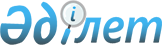 Қаратал ауданының 2010-2012 жылдарға арналған аудандық бюджеті туралы
					
			Күшін жойған
			
			
		
					Алматы облысы Қаратал аудандық мәслихатының 2009 жылғы 15 желтоқсандағы N 31-141 шешімі. Алматы облысының әділет департаменті Қаратал ауданының әділет басқармасында 2010 жылы 05 қаңтарда N 2-12-137 тіркелді. Күші жойылды - Алматы облысы Қаратал аудандық мәслихатының 2011 жылғы 29 наурыздағы N 47-228 шешімімен      Ескерту. Күші жойылды - Алматы облысы Қаратал аудандық мәслихатының 2011.03.29 N 47-228 Шешімімен      

Қазақстан Республикасы Бюджет кодексінің 9-бабының 2-тармағына және 75-бабының 2-тармағына, Қазақстан Республикасының "Қазақстан Республикасындағы жергілікті мемлекеттік басқару және өзін-өзі басқару туралы" Заңының 6-бабы 1-тармағының 1-тармақшасына сәйкес, Қаратал аудандық мәслихаты ШЕШІМ ҚАБЫЛДАДЫ:



      1. 2010-2012 жылдарға арналған аудандық бюджет тиісінше 1, 2 және 3 қосымшаларға сәйкес, оның ішінде 2010 жылға төмендегі көлемде бекітілсін:



      1) Кірістер 2767980 мың теңге, соның ішінде:

      салықтық түсімдер бойынша 92794 мың теңге;

      салықтық емес түсімдер бойынша 10965 мың теңге;

      негізгі капиталды сатудан түсетін түсімдер бойынша 2000 мың теңге;

      трансферттерден түсетін түсімдер бойынша 2653621 мың теңге, соның ішінде:

      ағымдағы нысаналы трансферттер 588341 мың теңге, соның ішінде:

      білім беру жүйесін ақпараттандыруға 6723 мың теңге;

      физика, химия, биология кабинеттерін оқу жабдығымен жарақтандыруға 12291 мың теңге;

      мемлекеттік жалпы орта білім беру мекемелерін ұстауға 80411 мың теңге;

      мемлекеттік жалпы орта білім беру мекемелеріне лингофондық және мультимедиялық кабинеттер құруға 5541 мың теңге;

      мектепке дейінгі және жалпы орта білім беру мекемелерін "Өзін-өзі тану" пәні бойынша оқу құралдарымен қамтамасыз етуге 4012 мың теңге;

      халыққа тұрғын үй көмегін көрсетуге 26907 мың теңге;

      облыс әкімінің грантына студенттерді оқытуға 2518 мың теңге;

      табысы аз отбасыларындағы 18 жасқа дейінгі балаларға мемлекеттік жәрдемақылар төлеуге 4800 мың теңге;

      мемлекеттік атаулы әлеуметтік көмекке 3000 мың теңге;

      Ұлы Отан соғысындағы Жеңістің 65 жылдығына Ұлы Отан соғысының қатысушылары мен мүгедектеріне біржолғы материалдық көмекті төлеу үшін 17160 мың теңге;

      азаматтардың жекелеген топтарын тұрғын үймен қамтамасыз етуге 95000 мың теңге;

      жылжымайтын мүлікті бағалауға 514 мың теңге;

      ауылдық елді мекендердегі әлеуметтік сала мамандарын әлеуметтік қолдауға 2388 мың теңге;

      ветеринария саласындағы жергілікті атқарушы органдардың бөлімшелерін ұстауға 12891 мың теңге;

      білім беру мекемелеріне 24961 мың теңге;

      тұрғын-үй коммуналдық шаруашылық объектілерін қалпына келтіруге 11283 мың теңге және алып қойылатын және жойылатын ауру жануарлардың, жануарлардан алынатын өнімдер мен шикізаттың құнын иелеріне өтеуге 1655 мың теңге;

      эпизоотияға қарсы іс-шараларға 29766 мың теңге;

      өңірлік жұмыспен қамту және кадрларды қайта даярлау стратегиясын жүзеге асыруға – 200746 мың теңге, соның ішінде:

      білім беру объектілерін күрделі жөндеуге 112777 мың теңге;

      аудан ауқымындағы төтенше жағдайлардың алдын алу және оларды жою" - 15807 мың теңге;

      аудандық маңызы бар автомобиль жолдарын және елді мекендер көшелерін жөндеу және күтіп ұстауға 23400 мың теңге;

      елді мекендерді абаттандыру мен көгалдандыруға 42565 мың теңге;

      әлеуметтік жұмыс орындарын құруға – 16200 мың теңге;

      жастар тәжірибесі бағдарламаларын жүзеге асыруға 7800 мың теңге;

      нысаналы даму трансферттер 738581 мың теңге, соның ішінде:

      білім беру объектілерін салу және реконструкциялау 25555 мың теңге;

      мемлекеттік коммуналдық тұрғын үй қорының тұрғын үйлер құрылысына 25709 мың теңге;

      инженерлік-коммуникациялық инфрақұрылымды дамыту және жайғастыруға 6417 мың теңге;

      сумен жабдықтау жүйесін дамыту 215290 мың теңге;

      тұрғын-үй коммуналдық шаруашылық объектілерін қалпына келтіруге 30589 мың теңге;

      өңірлік жұмыспен қамту және кадрларды қайта даярлау стратегиясын жүзеге асыру аясында инженерлік-коммуникациялық инфрақұрылымды дамытуға 328797 мың теңге;

      субвенция 1345792 мың теңге;

      заңнаманың қабылдауына байланысты ысырапты өтеуге арналған трансферттер 87131 мың теңге.



      2) Шығындар 2774333 мың теңге.



      3) Операциялық сальдо 0 мың теңге.



      4) Таза бюджеттік несиелеуге 14521 мың теңге.

      бюджеттік кредиттерді өтеу 416 мың теңге.



      5) Қаржылық активтермен операциялар бойынша сальдо 0 мың теңге.



      6) Тапшылық 0 мың теңге.



      7) Бюджет тапшылығын қаржыландыруға 16506 мың теңге.

      қарыздарды өтеу 2401 мың теңге.

      Ескерту. 1 тармаққа өзгерту енгізілді - Алматы облысы Қаратал аудандық мәслихатының 2010.02.05 N 32-148 (2010 жылдың 1 қаңтарынан бастап қолданысқа енгізіледі); 2010.04.16 N 36-167 (2010 жылдың 1 қаңтарынан бастап қолданысқа енгізіледі); 2010.06.21 N 37-173 (2010 жылдың 1 қаңтарынан бастап қолданысқа енгізіледі); 2010.08.20 N 38-180 (2010 жылдың 1 қаңтарынан бастап қолданысқа енгізіледі); 2010.10.19 N 40-192 (2010 жылдың 1 қаңтарынан бастап қолданысқа енгізіледі); 2010.12.03 N 40-192 (2010 жылдың 1 қаңтарынан бастап қолданысқа енгізіледі) Шешімдерімен.



      2. 2010 жылға арналған жергілікті бюджетте төмендегі түсімдер ескерілсін:

      мүлікке салынатын салықтар;

      жер салығы;

      көлік құралдарына салынатын салық;

      бірыңғай жер салығы;

      акциздер;

      табиғи және басқа ресурстарды пайдаланғаны үшін түсетін түсімдер;

      кәсіпкерлік және кәсіби қызметті жүргізгені үшін алынатын алымдар;

      мемлекеттік баж;

      мемлекеттік кәсіпорындардың таза кірісі бөлігіндегі түсімдер;

      мемлекет меншігіндегі мүлікті жалға беруден түсетін кірістер;

      мемлекеттік бюджеттен қаржыландырылатын, сондай-ақ Қазақстан Республикасы Ұлттық Банкінің бюджетінен (шығыстар сметасынан) ұсталатын және қаржыландырылатын мемлекеттік мекемелер салатын айыппұлдар, өсімпұлдар, санкциялар, өндіріп алулар;

      басқа да салықтық емес түсімдер;

      жерді сату;

      облыстық бюджеттен түсетін түсімдер.



      3. 2010 жылға аудан бюджетіне облыстық бюджеттен берілетін субвенция көлемі 1345792 мың теңге.



      4. Қазақстан Республикасында 2005-2010 жылдары білім беруді дамытудың мемлекеттік бағдарламасын іске асыру үшін аудан бюджетіне республикалық бюджеттен бөлінетін мақсатты трансферттер 17828 мың теңге көлемінде қарастырылғаны ескерілсін, соның ішінде:

      физика, химия, биология кабинеттерін оқу құралдарымен жабдықтауға 12291 мың теңге;

      мемлекеттік жалпы орта білім мекемелеріне лингофондық және мультимедиялық кабинеттерін құруға 5537 мың теңге.

      Ескерту. 4 тармаққа өзгерту енгізілді - Алматы облысы Қаратал аудандық мәслихатының 2010.10.19 N 40-192 (2010 жылдың 1 қаңтарынан бастап қолданысқа енгізіледі) Шешімімен.



      5. 2010 жылға арналған аудандық бюджетте білім беру саласына облыстық бюджеттен 259071 мың теңге мақсатты трансферттер қарастырылғаны ескерілсін, соның ішінде:

      білім беру мекемелеріне 24961 мың теңге;

      мемлекеттік жалпы орта білім беру мекемелерін ұстауға 103882 мың теңге;

      білім беру объектілерін салу және реконструкциялау 25555 мың теңге;

      білім беру жүйесін ақпараттандыруға 6723 мың теңге.

      Ескерту. 5 тармаққа өзгерту енгізілді - Алматы облысы Қаратал аудандық мәслихатының 2010.02.05 N 32-148 (2010 жылдың 1 қаңтарынан бастап қолданысқа енгізіледі); 2010.04.16 N 36-167 (2010 жылдың 1 қаңтарынан бастап қолданысқа енгізіледі); 2010.06.21 N 37-173 (2010 жылдың 1 қаңтарынан бастап қолданысқа енгізіледі); 2010.08.20 N 38-180 (2010 жылдың 1 қаңтарынан бастап қолданысқа енгізіледі); 2010.10.19 N 40-192 (2010 жылдың 1 қаңтарынан бастап қолданысқа енгізіледі); 2010.12.03 N 40-192 (2010 жылдың 1 қаңтарынан бастап қолданысқа енгізіледі) Шешімдерімен.



      6. 2010 жылға арналған аудандық бюджетте әлеуметтік көмек және әлеуметтік қамсыздандыру саласына 34821 мың теңге мақсатты трансферттер қарастырылғаны ескерілсін, соның ішінде:

      республикалық бюджеттен табысы аз отбасыларындағы 18 жасқа дейінгі балаларға мемлекеттік жәрдемақылар төлеуге 4800 мың теңге және мемлекеттік атаулы әлеуметтік көмекке 3000 мың теңге;

      жергілікті бюджеттен тұрғын үй көмегі 26907 мың теңге және облыс әкімінің грантына студенттерді оқытуға 2518 мың теңге.

      Ескерту. 6 тармаққа өзгерту енгізілді - Алматы облысы Қаратал аудандық мәслихатының 2010.08.20 N 38-180 (2010 жылдың 1 қаңтарынан бастап қолданысқа енгізіледі); 2010.12.03 N 40-192 (2010 жылдың 1 қаңтарынан бастап қолданысқа енгізіледі) Шешімімен.



      7. 2010 жылға арналған аудандық бюджетте Қазақстан Республикасында 2008-2010 жылдарға арналған тұрғын үй құрылысын дамытудың Мемлекеттік бағдарламасын жүзеге асыру үшін инженерлік-коммуникациялық инфрақұрылымды дамытуға және жайғастыруға жергілікті бюджеттен 6417 мың теңге сомасында мақсатты трансферттер қарастырылғаны ескерілсін.

      Ескерту. 7 тармаққа өзгерту енгізілді - Алматы облысы Қаратал аудандық мәслихатының 2010.02.05 N 32-148 (2010 жылдың 1 қаңтарынан бастап қолданысқа енгізіледі) Шешімімен.



      8. 2010 жылға арналған аудандық бюджетте Қазақстан Республикасында 2008-2010 жылдарға арналған тұрғын үй құрылысын дамытудың Мемлекеттік бағдарламасын жүзеге асыру үшін мемлекеттік коммуналдық тұрғын үй қоры тұрғын үйлерінің құрылысына 25709 мың теңге сомасында мақсатты трансферттер қарастырылғаны ескерілсін, соның ішінде:

      республикалық бюджеттен 22234 мың теңге;

      жергілікті бюджеттен 3475 мың теңге.

      Ескерту. 8 тармаққа өзгерту енгізілді - Алматы облысы Қаратал аудандық мәслихатының 2010.04.16 N 36-167 (2010 жылдың 1 қаңтарынан бастап қолданысқа енгізіледі); 2010.06.21 N 37-173 (2010 жылдың 1 қаңтарынан бастап қолданысқа енгізіледі) Шешімдерімен.



      9. 2010 жылға арналған аудандық бюджетте сумен қамту жүйесін дамытуға 215290 мың теңге мақсатты трансферттер қарастырылғаны ескерілсін, соның ішінде:

      республикалық бюджеттен 121087 мың теңге;

      жергілікті бюджеттен 94203 мың теңге.

      Ескерту. 9 тармаққа өзгерту енгізілді - Алматы облысы Қаратал аудандық мәслихатының 2010.02.05 N 32-148 (2010 жылдың 1 қаңтарынан бастап қолданысқа енгізіледі); 2010.08.20 N 38-180 (2010 жылдың 1 қаңтарынан бастап қолданысқа енгізіледі); 2010.10.19 N 40-192 (2010 жылдың 1 қаңтарынан бастап қолданысқа енгізіледі); 2010.12.03 N 40-192 (2010 жылдың 1 қаңтарынан бастап қолданысқа енгізіледі) Шешімдерімен.



      10. 2010 жылға арналған аудандық бюджетте республикалық бюджеттен облыстық бюджеттен жылжымайтын мүлікті бағалауға 514 мың теңге, мектепке дейінгі және жалпы орта білім беру мекемелерін "Өзін-өзі тану" пәні бойынша оқу құралдарымен қамтамасыз етуге 4012 мың теңге, Ұлы Отан соғысындағы жеңістің 65 жылдығына Ұлы Отан соғысының қатысушылары мен мүгедектеріне біржолғы материалдық көмекті төлеу үшін 17160 мың теңге;

      аудан ауқымындағы төтенше жағдайлардың алдын алу және оларды жою 14058 мың теңге;

      азаматтардың жекелеген топтарын тұрғын үймен қамтамасыз етуге 95000 мың теңге;

      ветеринария саласындағы жергілікті атқарушы органдардың бөлімшелерін ұстауға 12891 мың теңге;

      Республикалық бюджеттен берілетін нысаналы трансферттер есебінен ауылдық елді мекендер саласының мамандарын әлеуметтік қолдау шараларын іске асыру 2791 мың теңге;

      тұрғын-үй коммуналдық шаруашылық объектілерін қалпына келтіруге 30589 мың теңге;

      алып қойылатын және жойылатын ауру жануарлардың, жануарлардан алынатын өнімдер мен шикізаттың құнын иелеріне өтеуге 1655 мың теңге;

      эпизоотияға қарсы іс-шараларға 29766 мың теңге;

      өтемақыны жабуға 87131 мың теңге мақсатты трансферттер қарастырылғаны ескерілсін.

      Ескерту. 10 тармаққа өзгерту енгізілді - Алматы облысы Қаратал аудандық мәслихатының 2010.02.05 N 32-148 (2010 жылдың 1 қаңтарынан бастап қолданысқа енгізіледі); 2010.04.16 N 36-167 (2010 жылдың 1 қаңтарынан бастап қолданысқа енгізіледі); 2010.06.21 N 37-173 (2010 жылдың 1 қаңтарынан бастап қолданысқа енгізіледі); 2010.08.20 N 38-180 (2010 жылдың 1 қаңтарынан бастап қолданысқа енгізіледі); 2010.10.19 N 40-192 (2010 жылдың 1 қаңтарынан бастап қолданысқа енгізіледі); 2010.12.03 N 40-192 (2010 жылдың 1 қаңтарынан бастап қолданысқа енгізіледі) Шешімдерімен.



      11. 2010 жылға арналған аудандық бюджетте өңірлік жұмыспен қамту және кадрларды қайта даярлау стратегиясын жүзеге асыру аясында 527903 мың теңге қарастырылғаны ескерілсін.

      Ескерту. 11 тармаққа өзгерту енгізілді - Алматы облысы Қаратал аудандық мәслихатының 2010.06.21 N 37-173 (2010 жылдың 1 қаңтарынан бастап қолданысқа енгізіледі) Шешімімен.



      12. Аудандық бюджетте төмендегілерді ұстауға қаржы бөлу көзделсін:

      жалпы сипаттағы мемлекеттік қызметтер көрсетуге 152968 мың теңге;

      қорғанысқа 26012 мың теңге;

      қоғамдық тәртіп, қауіпсіздік, құқықтық, сот, қылмыстық атқару қызметіне 5657 мың теңге;

      білім беруге 1309100 мың теңге;

      әлеуметтік көмек және әлеуметтік қамсыздандыруға 158106 мың теңге;

      тұрғын үй-коммуналдық шаруашылыққа 769920 мың теңге;

      мәдениет, спорт, туризм және ақпараттық кеңістікке 56799 мың теңге;

      ауыл, су, орман, балық шаруашылығы, ерекше қорғалатын табиғи аумақтар, қоршаған ортаны және жануарлар дүниесін қорғау, жер қатынастарына 95377 мың теңге;

      өнеркәсіп, сәулет, қала құрылысы және құрылыс қызметіне 8325 мың теңге;

      көлік және коммуникацияға 70896 мың теңге;

      басқаларға 36969 мың теңге, соның ішінде:

      заңды тұлғалардың жарғылық капиталын қалыптастыру немесе ұлғайтуға 15000 мың теңге;

      бюджет қаражатының бос қалдықтары 6353 мың теңге, 6353 мың теңгесі шығындарға бағытталсын;

      трансферттер 84204 мың тенге.

      Ескерту. 12 тармаққа өзгерту енгізілді - Алматы облысы Қаратал аудандық мәслихатының 2010.02.05 N 32-148 (2010 жылдың 1 қаңтарынан бастап қолданысқа енгізіледі); 2010.04.16 N 36-167 (2010 жылдың 1 қаңтарынан бастап қолданысқа енгізіледі); 2010.06.21 N 37-173 (2010 жылдың 1 қаңтарынан бастап қолданысқа енгізіледі); 2010.08.20 N 38-180 (2010 жылдың 1 қаңтарынан бастап қолданысқа енгізіледі); 2010.10.19 N 40-192 (2010 жылдың 1 қаңтарынан бастап қолданысқа енгізіледі); 2010.12.03 N 40-192 (2010 жылдың 1 қаңтарынан бастап қолданысқа енгізіледі) Шешімдерімен.



      12. 2010 жылға арналған аудандық бюджетте кезек күттірмейтін шығындармен, сондай-ақ табиғи және техногендік сипаттағы төтенше жағдайларды жою үшін аудан әкімдігінің резервіне 2075 мың теңге сомасы белгіленсін.



      13. 2010 жылға арналған аудандық бюджеттің атқарылуы барысында қысқартуға (секвестрлеуге) жатпайтын жергілікті бюджеттік бағдарламалардың тізбесі 4 қосымшаға сәйкес бекітілсін.



      14. Осы шешім 2010 жылдың 1 қаңтарынан қолданысқа енгізіледі.      Қаратал аудандық мәслихатының

      сессия төрағасы:                           М. Тілеубай      Қаратал аудандық

      мәслихатының хатшысы:                      М. Рақымбаев      КЕЛІСІЛДІ:      Қаратал аудандық экономика

      және бюджеттік жоспарлау

      бөлімінің бастығы:                         Ертай Нұрпазылұлы Нұрпазылов

      2009 жылғы 15 желтоқсан

Қаратал аудандық мәслихатының

2009 жылғы 15 желтоқсандағы

N 31-141 "Қаратал ауданының

2010-2012 жылдарға арналған аудандық

бюджеті туралы" шешіміне

1 қосымша 

Қаратал ауданының 2010 жылға арналған аудандық бюджеті      Ескерту. 1 қосымша жаңа редакцияда - Алматы облысы Қаратал аудандық мәслихатының 2010.12.03 N 40-192 (2010 жылдың 1 қаңтарынан бастап қолданысқа енгізіледі) Шешімімен.

Қаратал аудандық мәслихатының

2009 жылғы 15 желтоқсандағы

N 31-141 "Қаратал ауданының

2010-2012 жылдарға арналған аудандық

бюджеті туралы" шешіміне

2 қосымша 

Қаратал ауданының 2011 жылға арналған аудандық бюджеті

Қаратал аудандық мәслихатының

2009 жылғы 15 желтоқсандағы

N 31-141 "Қаратал ауданының

2010-2012 жылдарға арналған аудандық

бюджеті туралы" шешіміне

3 қосымша 

Қаратал ауданының 2012 жылға арналған аудандық бюджеті

Қаратал аудандық мәслихатының

2009 жылғы 15 желтоқсандағы

N 31-141 "Қаратал ауданының

2010-2012 жылдарға арналған аудандық

бюджеті туралы" шешіміне

4 қосымша 

2010 жылға арналған аудандық бюджеттің атқарылуы барысында

қысқартуға жатпайтын жергілікті бюджеттік бағдарламалардың

тізбесі

"Қаратал аудандық мәслихатының

2009 жылғы 15 желтоқсандағы

N 31-141 "Қаратал ауданының

2010-2012 жылдарға арналған

аудандық бюджеті туралы"

шешіміне 5 қосымша 

2010 жылға арналған бюджеттік инвестициялық жобалардың тізбесі      Ескерту. 5 қосымшамен толықтырылды - Алматы облысы Қаратал аудандық мәслихатының 2010.02.05 N 32-148 (2010 жылдың 1 қаңтарынан бастап қолданысқа енгізіледі) Шешімімен.

"Қаратал аудандық мәслихатының

2009 жылғы 15 желтоқсандағы

N 31-141 "Қаратал ауданының

2010-2012 жылдарға арналған

аудандық бюджеті туралы"

шешіміне 6 қосымша 

2011 жылға арналған бюджеттік инвестициялық жобалардың тізбесі      Ескерту. 6 қосымшамен толықтырылды - Алматы облысы Қаратал аудандық мәслихатының 2010.02.05 N 32-148 (2010 жылдың 1 қаңтарынан бастап қолданысқа енгізіледі) Шешімімен.

"Қаратал аудандық мәслихатының

2009 жылғы 15 желтоқсандағы

N 31-141 "Қаратал ауданының

2010-2012 жылдарға арналған

аудандық бюджеті туралы"

шешіміне 7 қосымша 

2012 жылға арналған бюджеттік инвестициялық жобалардың тізбесі      Ескерту. 7 қосымшамен толықтырылды - Алматы облысы Қаратал аудандық мәслихатының 2010.02.05 N 32-148 (2010 жылдың 1 қаңтарынан бастап қолданысқа енгізіледі) Шешімімен.
					© 2012. Қазақстан Республикасы Әділет министрлігінің «Қазақстан Республикасының Заңнама және құқықтық ақпарат институты» ШЖҚ РМК
				СанатыСанатыСанатыСанатыСанатыСомасы

(мың теңге)СыныпСыныпСыныпСыныпСомасы

(мың теңге)Ішкі сыныпІшкі сыныпІшкі сыныпСомасы

(мың теңге)ЕрекшелігіЕрекшелігіСомасы

(мың теңге)А Т А У ЫА Т А У ЫСомасы

(мың теңге)1234561. К І Р І С Т Е Р27679801Салықтық түсімдер10265704Меншікке салынатын салықтар864361Мүлікке салынатын салықтар2858701Заңды тұлғалардың және жеке кәсіпкерлердің мүлкіне салынатын салық2696702Жеке тұлғалардың мүлкіне салынатын салық16203Жер салығы1540501Ауыл шаруашылығы мақсатындағы жерлерге жеке тұлғалардан алынатын жер салығы4002Елді мекендер жерлеріне жеке тұлғалардан алынатын жер салығы274003Өнеркәсіп, көлік, байланыс, қорғаныс жеріне және ауыл шаруашылығына арналмаған өзге де жерге салынатын жер салығы64107Ауыл шаруашылығы мақсатындағы жерлерге заңды тұлғалардан, жеке кәсіпкерлерден, жеке нотариустар мен адвокаттардан алынатын жер салығы18408Елді мекендер жерлеріне заңды тұлғалардан, жеке кәсіпкерлерден, жеке нотариустар мен адвокаттардан алынатын жер салығы118004Көлік құралдарына салынатын салық4108201Заңды тұлғалардан көлiк құралдарына салынатын салық395902Жеке тұлғалардан көлiк құралдарына салынатын салық371235Бірыңғай жер салығы136201Бірыңғай жер салығы136205Тауарларға, жұмыстарға және қызметтерге салынатын iшкi салықтар121832Акциздер500596Заңды және жеке тұлғалар бөлшек саудада өткізетін, сондай-ақ өзінің өндірістік мұқтаждарына пайдаланылатын бензин (авиациялықты қоспағанда)270097Заңды және жеке тұлғаларға бөлшек саудада өткізетін, сондай-ақ өз өндірістік мұқтаждарына пайдаланылатын дизель отыны23053Табиғи және басқа ресурстарды пайдаланғаны үшiн түсетiн түсiмдер198315Жер учаскелерін пайдаланғаны үшін төлем19834Кәсіпкерлік және кәсіби қызметті жүргізгені үшін алынатын алымдар329501Жеке кәсіпкерлерді мемлекеттік тіркегені үшін алынатын алым61302Жекелеген қызмет түрлерімен айналысу құқығы үшін алынатын лицензиялық алым81003Заңды тұлғаларды мемлекеттiк тiркегенi және филиалдар мен өкiлдiктердi есептiк тiркегенi үшiн алынатын алым11105Жылжымалы мүлікті кепілдікке салуды мемлекеттік тіркегені және кеменiң немесе жасалып жатқан кеменiң ипотекасы үшін алынатын алым5914Көлік құралдарын мемлекеттік тіркегені, сондай-ақ оларды қайта тіркегені үшін алым5218Жылжымайтын мүлікке және олармен мәміле жасау құқығын мемлекеттік тіркегені үшін алынатын алым139020Жергілікті маңызы бар және елді мекендердегі жалпы пайдаланудағы автомобиль жолдарының бөлу жолағында сыртқы (көрнекі) жарнамаларды орналастырғаны үшін алынатын төлем2605Ойын бизнесіне салық190002Тіркелген салық190008Заңдық мәнді іс-әрекеттерді жасағаны және (немесе) оған уәкілеттігі бар мемлекеттік органдар немесе лауазымды адамдар құжаттар бергені үшін алынатын міндетті төлемдер40381Мемлекеттік баж403802Мемлекеттік мекемелерге сотқа берілетін талап арыздарынан алынатын мемлекеттік бажды қоспағанда, мемлекеттік баж сотқа берілетін талап арыздардан, ерекше талап ету істері арыздарынан, ерекше жүргізілетін істер бойынша арыздардан (шағымдардан), сот бұйрығын шығару туралы өтініштерден, атқару парағының дубликатын беру туралы шағымдардан, аралық (төрелік) соттардың және шетелдік соттардың шешімдерін мәжбүрлеп орындауға атқару парағын беру туралы шағымдардың, сот актілерінің атқару парағының және өзге де құжаттардың көшірмелерін қайта беру туралы шағымдардан алынады211904Азаматтық хал актiлерiн тiркегенi үшiн, сондай-ақ азаматтарға азаматтық хал актiлерiн тiркеу туралы куәлiктердi және азаматтық хал актiлерi жазбаларын өзгертуге, толықтыруға және қалпына келтiруге байланысты куәлiктердi қайтадан бергенi үшiн мемлекеттік баж111405Шет елге баруға және Қазақстан Республикасына басқа мемлекеттерден адамдарды шақыруға құқық беретін құжаттарды ресімдегені үшін, сондай-ақ осы құжаттарға өзгерістер енгізгені үшін алынатын мемлекеттік баж8506Шетелдіктердің паспорттарына немесе оларды ауыстыратын құжаттарына Қазақстан Республикасынан кету және Қазақстан Республикасына келу құқығына виза бергені үшін алынатын мемлекеттік баж1207Қазақстан Республикасы азаматтығын алу, Қазақстан Республикасы азаматтығын қалпына келтіру және Қазақстан Республикасы азаматтығын тоқтату туралы құжаттарды ресімдегені үшін алынатын мемлекеттік баж4008Тұрғылықты жерiн тiркегенi үшiн мемлекеттік баж38509Аңшы куәлігін бергенi және оны жыл сайын тіркегені үшiн мемлекеттік баж1910Жеке және заңды тұлғалардың азаматтық, қызметтік қаруының (аңшылық суық қаруды, белгі беретін қаруды, ұңғысыз атыс қаруын, механикалық шашыратқыштарды, көзден жас ағызатын немесе тітіркендіретін заттар толтырылған аэрозольді және басқа құрылғыларды, үрлемелі қуаты 7,5 Дж-дан аспайтын пневматикалық қаруды қоспағанда және калибрі 4,5 мм-ге дейінгілерін қоспағанда) әрбір бірлігін тіркегені және қайта тіркегені үшін алынатын мемлекеттік баж3812Қаруды және оның оқтарын сақтауға немесе сақтау мен алып жүруге, тасымалдауға, Қазақстан Республикасының аумағына әкелуге және Қазақстан Республикасынан әкетуге рұқсат бергені үшін алынатын мемлекеттік баж20021Тракторшы-машинистің куәлігі берілгені үшін алынатын мемлекеттік баж262Салықтық емес түсімдер1057101Мемлекет меншігінен түсетін түсімдер4811Мемлекеттік кәсіпорындардың таза кірісі бөлігіндегі түсімдер16602Коммуналдық мемлекеттік кәсіпорындардың таза кірісінің бір бөлігінің түсімдері1665Мемлекет меншігіндегі мүлікті жалға беруден түсетін кірістер31504Коммуналдық меншіктегі мүлікті жалдаудан түсетін кірістер31504Мемлекеттік бюджеттен қаржыландырылатын, сондай-ақ Қазақстан Республикасы Ұлттық Банкінің бюджетінен (шығыстар сметасынан) ұсталатын және қаржыландырылатын мемлекеттік мекемелер салатын айыппұлдар, өсімпұлдар, санкциялар, өндіріп алулар87201Мұнай секторы ұйымдарынан түсетін түсімдерді қоспағанда, мемлекеттік бюджеттен қаржыландырылатын, сондай-ақ Қазақстан Республикасы Ұлттық Банкінің бюджетінен (шығыстар сметасынан) ұсталатын және қаржыландырылатын мемлекеттік мекемелер салатын айыппұлдар, өсімпұлдар, санкциялар, өндіріп алулар872005Жергілікті мемлекеттік органдар салатын әкімшілік айыппұлдар, өсімпұлдар, санкциялар872006Басқа да салықтық емес түсімдер13701Басқа да салықтық емес түсімдер137009Жергілікті бюджетке түсетін салықтық емес басқа да түсімдер13703Негізгі капиталды сатудан түсетін түсімдер113103Жерді және материалдық емес активтерді сату11311Жерді сату113101Жер учаскелерін сатудан түсетін түсімдер11314Трансферттерден түсетін түсімдер265362102Мемлекеттік басқарудың жоғары тұрған органдарынан түсетін трансферттер26536212Облыстық бюджеттен түсетін трансферттер265362101Ағымдағы нысаналы трансферттер58834102Нысаналы даму трансферттері63235703Субвенциялар134579204Заңнаманың қабылдауына байланысты ысырапты өтеуге арналған трансферттер87131Функционалдық топФункционалдық топФункционалдық топФункционалдық топФункционалдық топФункционалдық топСомасы

(мың теңге)Кіші функцияКіші функцияКіші функцияКіші функцияКіші функцияСомасы

(мың теңге)Бюджеттік бағдарламалардың әкімшісіБюджеттік бағдарламалардың әкімшісіБюджеттік бағдарламалардың әкімшісіБюджеттік бағдарламалардың әкімшісіСомасы

(мың теңге)БағдарламаБағдарламаБағдарламаСомасы

(мың теңге)Кіші бағдарламаКіші бағдарламаСомасы

(мың теңге)А Т А У ЫА Т А У ЫСомасы

(мың теңге)1234562. ШЫҒЫНДАР27743331Жалпы сипаттағы мемлекеттік қызметтер1529681Мемлекеттік басқарудың жалпы функцияларын орындайтын өкілді, атқарушы және басқа органдар128299112Аудан мәслихатының аппараты11143001000Аудан мәслихатының қызметін қамтамасыз ету жөніндегі қызметтер11143122Аудан әкімінің аппараты42902001000Аудан әкімінің қызметін қамтамасыз ету жөніндегі қызметтер42142004000Мемлекеттік органдарды материалдық-техникалық жарақтандыру760123Қаладағы аудан, аудандық маңызы бар қала, кент, ауыл (село) ауылдық (селолық) округ әкімінің аппараты74254001000Қаладағы аудан, аудандық маңызы бар қаланың, кент, ауыл (село), ауылдық (селолық) округ әкімінің қызметін қамтамасыз ету жөніндегі қызметтер72344023000Мемлекеттік органдарды материалдық-техникалық жарақтандыру19102Қаржылық қызмет13367452Ауданның қаржы бөлімі13367001000Аудандық бюджетті орындау және коммуналдық меншікті (облыстық маңызы бар қала) саласындағы мемлекеттік саясатты іске асыру жөніндегі қызметтер11783003000Салық салу мақсатында мүлікті бағалауды жүргізу514019000Мемлекеттік органдарды материалдық-техникалық жарақтандыру10705Жоспарлау және статистикалық қызмет11302476Ауданның экономика, бюджеттік жоспарлау және кәсіпкерлік бөлімі11302001000Экономикалық саясатты, мемлекеттік жоспарлау жүйесін қалыптастыру және дамыту және ауданды (облыстық маңызы бар қаланы) басқару саласындағы мемлекеттік саясатты іске асыру жөніндегі қызметтер11152003000Мемлекеттік органдарды материалдық-техникалық жарақтандыру1502Қорғаныс260121Әскери мұқтаждар658122Аудан әкімінің аппараты658005000Жалпыға бірдей әскери міндетті атқару шеңберіндегі іс-шаралар6582Төтенше жағдайлар жөнiндегi жұмыстарды ұйымдастыру25354122Аудан әкімінің аппараты25354006000Аудан (облыстық маңызы бар қала) ауқымындағы төтенше жағдайлардың алдын алу және оларды жою253543Қоғамдық тәртіп, қауіпсіздік, құқықтық, сот, қылмыстық-атқару қызметі56571Құқық қорғау қызметi5657458Ауданның тұрғын үй-коммуналдық шаруашылығы, жолаушылар көлігі және автомобиль жолдары бөлімі5657021000Елдi мекендерде жол жүрісі қауiпсiздiгін қамтамасыз ету56574Білім беру13091001Мектепке дейінгі тәрбие және оқыту56441471Ауданның білім, дене шынықтыру және спорт бөлімі56441009000Мектепке дейінгі тәрбие ұйымдарының қызметін қамтамасыз ету564412Бастауыш, негізгі орта және жалпы орта білім беру1090239123Қаладағы аудан, аудандық маңызы бар қала, кент, ауыл (село) ауылдық (селолық) округ әкімінің аппараты4563005000Ауылдық (селолық) жерлерде балаларды мектепке дейін тегін алып баруды және кері алып келуді ұйымдастыру4563471Ауданның білім, дене шынықтыру және спорт бөлімі1085676004000Жалпы білім беру1069177005000Балалар мен жеткіншектерге қосымша білім беру164994Техникалық және кәсіптік, орта білімнен кейінгі білім беру6182471Ауданның білім, дене шынықтыру және спорт бөлімі6182018000Кәсіптік оқытуды ұйымдастыру61829Білім беру саласындағы өзге де қызметтер156238466Ауданның сәулет, қала құрылысы және құрылыс бөлімі25555037000Білім беру объектілерін салу және реконструкциялау25555471Ауданның білім, дене шынықтыру және спорт бөлімі130683008000Ауданның мемлекеттік білім беру мекемелерінде білім беру жүйесін ақпараттандыру6723009000Ауданның мемлекеттік білім беру мекемелер үшін оқулықтар мен оқу-әдiстемелiк кешендерді сатып алу және жеткізу15341010000Аудандық ауқымдағы мектеп олимпиадаларын және мектептен тыс іс-шараларды өткiзу842016000Өңірлік жұмыспен қамту және кадрларды қайта даярлау стратегиясын іске асыру шеңберінде білім беру объектілерін күрделі, ағымды жөндеу1077776Әлеуметтік көмек және әлеуметтік қамсыздандыру1581062Әлеуметтік көмек141769451Ауданның жұмыспен қамту және әлеуметтік бағдарламалар бөлімі141769002000Еңбекпен қамту бағдарламасы38217004000Ауылдық жерлерде тұратын денсаулық сақтау, білім беру, әлеуметтік қамтамасыз ету, мәдениет мамандарына отын сатып алуға Қазақстан республикасының заңнамасына5137005000Мемлекеттік атаулы әлеуметтік көмек5454006000Тұрғын үй көмегі26907007000Жергілікті өкілетті органдардың шешімі бойынша мұқтаж азаматтардың жекелеген топтарына әлеуметтік көмек5871010000Үйден тәрбиеленіп оқытылатын мүгедек балаларды материалдық қамтамасыз ету1624014000Мұқтаж азаматтарға үйде әлеуметтік көмек көрсету1053401600018 жасқа дейінгі балаларға мемлекеттік жәрдемақылар28084017000Мүгедектерді оңалту жеке бағдарламасына сәйкес, мұқтаж мүгедектерді міндетті гигиеналық құралдармен қамтамасыз етуге, және ымдау тілі мамандарының, жеке көмекшілердің қызмет көрсету2781020000Ұлы Отан соғысындағы Жеңістің 65 жылдығына орай Ұлы Отан соғысының қатысушылары мен мүгедектеріне, сондай-ақ оларға теңестірілген, оның ішінде майдандағы армия құрамына кірмеген, 1941 жылғы 22 маусымнан бастап 1945 жылғы 3 қыркүйек аралығындағы кезеңде әскери бөлімшелерде, мекемелерде, әскери-оқу орындарында әскери қызметтен өткен, запасқа босатылған (отставка), "1941-1945 жж. Ұлы Отан соғысында Германияны жеңгенi үшiн" медалімен немесе "Жапонияны жеңгені үшін" медалімен марапатталған әскери қызметшілерге, Ұлы Отан соғысы жылдарында тылда кемінде алты ай жұмыс істеген (қызметте болған) адамдарға біржолғы материалдық көмек төлеу171609Әлеуметтік көмек және әлеуметтік қамтамасыз ету саласындағы өзге де қызметтер16337451Ауданның жұмыспен қамту және әлеуметтік бағдарламалар бөлімі16337001000Жергілікті деңгейде облыстың жұмыспен қамтуды қамтамасыз ету және халық үшін әлеуметтік бағдарламаларды іске асыру саласындағы мемлекеттік саясатты іске асыру жөніндегі қызметтер12443011000Жәрдемақыларды және басқа да әлеуметтік төлемдерді есептеу, төлеу мен жеткізу бойынша қызметтерге ақы төлеу1099022000Мемлекеттік органдарды материалдық-техникалық жарақтандыру27957Тұрғын үй - коммуналдық шаруашылық7699201Тұрғын үй шаруашылығы133226458Ауданның тұрғын үй-коммуналдық шаруашылығы, жолаушылар көлігі және автомобиль жолдары бөлімі101100002000Мемлекеттік қажеттіліктер үшін жер учаскелерін алып қою, соның ішінде сатып алу жолымен алып қою және осыған байланысты жылжымайтын мүлікті иеліктен айыру5850003000Мемлекеттік тұрғын үй қорының сақталуын ұйымдастыру250004000Азаматтардың жекелеген санаттарын тұрғын үймен қамтамасыз ету95000466Ауданның сәулет, қала құрылысы және құрылыс бөлімі32126003000Мемлекеттік коммуналдық тұрғын үй қорының тұрғын үй құрылысы25709004000Инженерлік коммуникациялық инфрақұрылымды дамыту, жайластыру64172Коммуналдық шаруашылық574676458Ауданның тұрғын үй-коммуналдық шаруашылығы, жолаушылар көлігі және автомобиль жолдары бөлімі574676028000Коммуналдық шаруашылығын дамыту30589029000Сумен жабдықтау жүйесін дамыту215290032000Өңірлік жұмыспен қамту және кадрларды қайта даярлау стратегиясын іске асыру шеңберінде инженерлік коммуникациялық инфрақұрылымды дамыту және елді-екендерді көркейту3287973Елді-мекендерді көркейту62018458Ауданның тұрғын үй-коммуналдық шаруашылығы, жолаушылар көлігі және автомобиль жолдары бөлімі62018015000Елді мекендерде көшелерді жарықтандыру18900016000Елді мекендердің санитариясын қамтамасыз ету4107017000Жерлеу орындарын күтiп-ұстау және туысы жоқтарды жерлеу1450018000Елді мекендерді абаттандыру мен көгалдандыру375618Мәдениет, спорт, туризм және ақпараттық кеңістік567991Мәдениет саласындағы қызмет25438478Ауданның мәдениет және тілдерді дамыту бөлімі25438009000Мәдени-демалыс жұмысын қолдау254382Спорт2207471Ауданның Дене шынықтыру және спорт бөлімі2207014000Аудандық деңгейде спорттық жарыстар өткiзу626015000Әртүрлi спорт түрлерi бойынша аудан (облыстық маңызы бар қала) құрама командаларының мүшелерiн дайындау және олардың облыстық спорт жарыстарына қатысуы15813Ақпараттық кеңістік18890478Ауданның мәдениет және тілдерді дамыту бөлімі18890005Газеттер мен журналдар арқылы мемлекеттік ақпараттық саясат жүргізу3535007000Аудандық кітапханалардың жұмыс істеуі12159008000Мемлекеттік тілді және Қазақстан халықтарының басқа да тілдерін дамыту31969Мәдениет, спорт,туризм және ақпараттық кеңістікті ұйымдастыру жөніндегі өзге де қызметтер10264478Ауданның ішкі саясат, мәдениет және тілдерді дамыту бөлімі10264001000Ақпаратты , мемлекеттік нығайту және азаматтардың әлеуметтік сенімділігін қалыптастыру саласында жергілікті8964003000Мемлекеттік органдардың күрделі шығыстары300004000Жастар саясаты саласындағы өңірлік бағдарламаларды iске асыру100010Ауыл, су, орман, балық шаруашылығы, ерекше қорғалатын табиғи аумақтар, қоршаған ортаны және жануарлар дүниесін қорғау, жер қатынастары953771Ауыл шаруашылығы17903474Ауданның ауыл шаруашылығы және ветеринария бөлімі15112001000Жергілікті деңгейде ауыл шаруашылығы және ветеринария саласындағы мемлекеттік саясатты іске асыру жөніндегі қызметтер12656004000Мемлекеттік органдарды материалдық-техникалық жарақтандыру661007000Қаңғыбас иттер мен мысықтарды аулауды және жоюды ұйымдастыру140008000Алып қойылатын және жойылатын ауру жануарлардың, жануарлардан алынатын өнімдер мен шикізаттың құнын иелеріне өтеу1655476Ауданның экономика, бюджеттік жоспарлау және кәсіпкерлік бөлімі2791099000Республикалық бюджеттен берілетін нысаналы трансферттер есебінен ауылдық елді мекендер саласының мамандарын әлеуметтік қолдау шараларын іске асыру27916Жер қатынастары5143463Ауданның жер қатынастары бөлімі5143001000Аудан аумағында жер қатынастарын реттеу саласындағы мемлекеттік саясатты іске асыру жөніндегі қызметтер51439Ауыл, су, орман, балық шаруашылығы және қоршаған ортаны қорғау мен жер қатынастары саласындағы өзге де қызметтер72331123Қаладағы аудан, аудандық маңызы бар қала, кент, ауыл (село), ауылдық (селолық) округ әкімінің аппараты42565019000Өңірлік жұмыспен қамту және кадрларды қайта даярлау стратегиясын іске асыру шеңберінде ауылдарда (селоларда), ауылдық (селолық) округтерде әлеуметтік жобаларды қаржыландыру42565474Ауданның ауыл шаруашылығы және ветеринария бөлімі29766013000Эпизоотияға қарсы іс-шаралар жүргізу2976611Өнеркәсіп, сәулет, қала құрылысы және құрылыс қызметі83252Сәулет, қала құрылысы және құрылыс қызметі8325466Ауданның сәулет, қала құрылысы және құрылыс бөлімі8325001000Құрылыс, облыс қалаларының, аудандарының және елді мекендерінің сәулеттік бейнесін жақсарту саласындағы мемлекеттік саясатты іске асыру және ауданның аумағын оңтайлы және тиімді қала құрылыстық игеруді қамтамасыз ету жөніндегі қызметтер802512Көлік және коммуникация708961Автомобиль көлігі47496458Ауданның тұрғын үй-коммуналдық шаруашылығы, жолаушылар көлігі және автомобиль жолдары бөлімі47496023000Автомобиль жолдарының жұмыс істеуін қамтамасыз ету474969Көлiк және коммуникациялар саласындағы өзге де қызметтер23400458Ауданның тұрғын үй-коммуналдық шаруашылығы, жолаушылар көлігі және автомобиль жолдары бөлімі23400008000Өңірлік жұмыспен қамту және кадрларды қайта даярлау стратегиясын іске асыру шеңберінде аудандық маңызы бар автомобиль жолдарын, қала және елді-мекендер көшелерін жөндеу және ұстау2340013Басқалар399693Кәсіпкерлік қызметті қолдау және бәсекелестікті қорғау500476Ауданның экономика, бюджеттік жоспарлау және кәсіпкерлік бөлімі500005000Кәсіпкерлік қызметті қолдау5009Басқалар36469452Ауданның қаржы бөлімі2041012000Ауданның жергілікті атқарушы органының резерві2041452Ауданның қаржы бөлімі15000014000Заңды тұлғалардың жарғылық капиталын қалыптастыру немесе ұлғайту15000458Ауданның тұрғын үй-коммуналдық шаруашылығы, жолаушылар көлігі және автомобиль жолдары бөлімі5156001000Жергілікті деңгейде тұрғын үй-коммуналдық шаруашылығы, жолаушылар көлігі және автомобиль жолдары саласындағы мемлекеттік саясатты іске асыру жөніндегі қызметтер3406014000Мемлекеттік органдарды материалдық-техникалық жарақтандыру1703471Ауданның білім, дене шынықтыру және спорт бөлімі14319001000Білім, дене шынықтыру және спорт бөлімі қызметін қамтамасыз ету13974019Мемлекеттік органдарды материалдық-техникалық жарақтандыру34515Трансферттер842041Трансферттер84204452Ауданның қаржы бөлімі84204006000Нысаналы трансферттерді қайтару157020000Бюджет саласындағы еңбекақы төлеу қорының өзгеруіне байланысты жоғары тұрған бюджеттерге берілетін ағымдағы нысаналы трансферттер84047Функционалдық топФункционалдық топФункционалдық топФункционалдық топФункционалдық топСомасы

(мың теңге)Кіші функцияКіші функцияКіші функцияКіші функцияСомасы

(мың теңге)Бюджеттік бағдарламалардың әкімшісіБюджеттік бағдарламалардың әкімшісіБюджеттік бағдарламалардың әкімшісіСомасы

(мың теңге)БағдарламаБағдарламаСомасы

(мың теңге)А Т А У ЫСомасы

(мың теңге)3. Таза бюджеттік кредит беру14521Бюджеттік кредиттер1493710Ауыл, су, орман, балық шаруашылығы, ерекше қорғалатын табиғи аумақтар, қоршаған ортаны және жануарлар дүниесін қорғау, жер қатынастары149371Ауыл шаруашылығы14937476Ауданның экономика,бюджеттік және кәсіпкерлік жоспарлау бөлімі14937004Ауылдық елді мекендердің әлеуметтік саласының мамандарын әлеуметтік қолдау шараларын іске асыру үшін бюджеттік кредиттер14937Функционалдық топФункционалдық топФункционалдық топФункционалдық топФункционалдық топСомасы

(мың теңге)Кіші функцияКіші функцияКіші функцияКіші функцияСомасы

(мың теңге)Бюджеттік бағдарламалардың әкімшісіБюджеттік бағдарламалардың әкімшісіБюджеттік бағдарламалардың әкімшісіСомасы

(мың теңге)БағдарламаБағдарламаСомасы

(мың теңге)А Т А У ЫСомасы

(мың теңге)16Қарыздарды өтеу240101Қарыздарды өтеу2401452Қарыздарды өтеу2401008Жергілікті атқарушы органның жоғары тұрған бюджет алдындағы борышын өтеу416021Жергілікті бюджеттен бөлінген пайдаланылмаған бюджеттік кредиттерді қайтару1985СанатыСанатыСанатыСанатыСомасы

(мың теңге)СыныпСыныпСыныпСомасы

(мың теңге)Ішкі сыныпІшкі сыныпСомасы

(мың теңге)А Т А У ЫСомасы

(мың теңге)5. Бюджет тапшылығы (проициті)-165066. Бюджет тапшылығын қаржыландыру (проицитін пайдалану)169227Қарыздар түсімі1692201Мемлекеттік ішкі қарыздар169222Қарыз алу келісім-шарттары16922СанатыСанатыСанатыСанатыСанатыСомасы

(мың теңге)СыныпСыныпСыныпСыныпСомасы

(мың теңге)Ішкі сыныпІшкі сыныпІшкі сыныпСомасы

(мың теңге)ЕрекшілігіЕрекшілігіСомасы

(мың теңге)А Т А У ЫА Т А У ЫСомасы

(мың теңге)1234561. К І Р І С Т Е Р29424261Салықтық түсімдер9289204Меншікке салынатын салықтар753081Мүлікке салынатын салықтар3028601Заңды тұлғалардың және жеке кәсіпкерлердің

мүлкіне салынатын салық2821702Жеке тұлғалардың мүлкіне салынатын салық20693Жер салығы1799501Ауыл шаруашылығы мақсатындағы жерлерге жеке

тұлғалардан алынатын жер салығы4002Елді мекендер жерлеріне жеке тұлғалардан

алынатын жер салығы310003Өнеркәсіп, көлік, байланыс, қорғаныс жеріне

және ауыл шаруашылығына арналмаған өзге де

жерге салынатын жер салығы64107Ауыл шаруашылығы мақсатындағы жерлерге

заңды тұлғалардан, жеке кәсіпкерлерден,

жеке нотариустар мен адвокаттардан алынатын

жер салығы21408Елді мекендер жерлеріне заңды тұлғалардан,

жеке кәсіпкерлерден, жеке нотариустар мен

адвокаттардан алынатын жер салығы140004Көлік құралдарына салынатын салық2566501Заңды тұлғалардан көлiк құралдарына

салынатын салық420002Жеке тұлғалардан көлiк құралдарына

салынатын салық214655Бірыңғай жер салығы136201Бірыңғай жер салығы136205Тауарларға, жұмыстарға және қызметтерге

салынатын iшкi салықтар136762Акциздер634190Өндірушілер көтерме саудада сататын өзі

өндіретін бензин (авиациялықты қоспағанда)80091Өндірушілер көтерме саудада сататын өзі

өндіретін дизель отыны40093Өндірушілер бөлшек саудада өткізетін өз

өндірісінің, сондай-ақ өз өндірістік

мұқтаждарына пайдаланылатын дизель отыны4196Заңды және жеке тұлғалар бөлшек саудада

өткізетін, сондай-ақ өзінің өндірістік

мұқтаждарына пайдаланылатын бензин

(авиациялықты қоспағанда)220097Заңды және жеке тұлғаларға бөлшек саудада

өткізетін, сондай-ақ өз өндірістік

мұқтаждарына пайдаланылатын дизель отыны29003Табиғи және басқа ресурстарды пайдаланғаны

үшiн түсетiн түсiмдер178315Жер учаскелерін пайдаланғаны үшін төлем17834Кәсіпкерлік және кәсіби қызметті жүргізгені

үшін алынатын алымдар395201Жеке кәсіпкерлерді мемлекеттік тіркегені

үшін алынатын алым68602Жекелеген қызмет түрлерімен айналысу құқығы

үшін алынатын лицензиялық алым99003Заңды тұлғаларды мемлекеттiк тiркегенi және

филиалдар мен өкiлдiктердi есептiк

тiркегенi үшiн алынатын алым16805Жылжымалы мүлікті кепілдікке салуды

мемлекеттік тіркегені және кеменiң немесе

жасалып жатқан кеменiң ипотекасы үшін

алынатын алым7514Көлік құралдарын мемлекеттік тіркегені,

сондай-ақ оларды қайта тіркегені үшін алым5318Жылжымайтын мүлікке және олармен мәміле

жасау құқығын мемлекеттік тіркегені үшін

алынатын алым170020Жергілікті маңызы бар және елді

мекендердегі жалпы пайдаланудағы автомобиль

жолдарының бөлу жолағында сыртқы (көрнекі)

жарнамаларды орналастырғаны үшін алынатын

төлем2805Ойын бизнесіне салық160002Тіркелген салық160008Заңдық мәнді іс-әрекеттерді жасағаны және

(немесе) оған уәкілеттігі бар мемлекеттік

органдар немесе лауазымды адамдар құжаттар

бергені үшін алынатын міндетті төлемдер39081Мемлекеттік баж390802Мемлекеттік мекемелерге сотқа берілетін

талап арыздарынан алынатын мемлекеттік

бажды қоспағанда, мемлекеттік баж сотқа

берілетін талап арыздардан, ерекше талап

ету істері арыздарынан, ерекше жүргізілетін

істер бойынша арыздардан (шағымдардан), сот

бұйрығын шығару туралы өтініштерден, атқару парағының дубликатын беру туралы

шағымдардан, аралық (төрелік) соттардың

және шетелдік соттардың шешімдерін

мәжбүрлеп орындауға атқару парағын беру

туралы шағымдардың, сот актілерінің атқару

парағының және өзге де құжаттардың

көшірмелерін қайта беру туралы шағымдардан

алынады190004Азаматтық хал актiлерiн тiркегенi үшiн,

сондай-ақ азаматтарға азаматтық хал

актiлерiн тiркеу туралы куәлiктердi және

азаматтық хал актiлерi жазбаларын

өзгертуге, толықтыруға және қалпына

келтiруге байланысты куәлiктердi қайтадан

бергенi үшiн мемлекеттік баж120005Шет елге баруға және Қазақстан

Республикасына басқа мемлекеттерден

адамдарды шақыруға құқық беретін құжаттарды

ресімдегені үшін, сондай-ақ осы құжаттарға

өзгерістер енгізгені үшін алынатын

мемлекеттік баж14006Шетелдіктердің паспорттарына немесе оларды

ауыстыратын құжаттарына Қазақстан

Республикасынан кету және Қазақстан

Республикасына келу құқығына виза бергені

үшін алынатын мемлекеттік баж3007Қазақстан Республикасы азаматтығын алу,

Қазақстан Республикасы азаматтығын қалпына

келтіру және Қазақстан Республикасы

азаматтығын тоқтату туралы құжаттарды

ресімдегені үшін алынатын мемлекеттік баж6508Тұрғылықты жерiн тiркегенi үшiн мемлекеттік

баж40009Аңшы куәлігін бергенi және оны жыл сайын

тіркегені үшiн мемлекеттік баж3410Жеке және заңды тұлғалардың азаматтық,

қызметтік қаруының (аңшылық суық қаруды,

белгі беретін қаруды, ұңғысыз атыс қаруын,

механикалық шашыратқыштарды, көзден жас

ағызатын немесе тітіркендіретін заттар

толтырылған аэрозольді және басқа

құрылғыларды, үрлемелі қуаты 7,5 Дж-дан

аспайтын пневматикалық қаруды қоспағанда

және калибрі 4,5 мм-ге дейінгілер

қоспағанда) әрбір бірлігін тіркегені және

қайта тіркегені үшін алынатын мемлекеттік баж4112Қаруды және оның оқтарын сақтауға немесе

сақтау мен алып жүруге, тасымалдауға,

Қазақстан Республикасының аумағына әкелуге

және Қазақстан Республикасынан әкетуге

рұқсат бергені үшін алынатын мемлекеттік баж5821Тракторшы-машинистің куәлігі берілгені үшін

алынатын мемлекеттік баж402Салықтық емес түсімдер1181301Мемлекет меншігінен түсетін түсімдер3155Мемлекет меншігіндегі мүлікті жалға беруден

түсетін кірістер31504Коммуналдық меншіктегі мүлікті жалдаудан

түсетін кірістер31504Мемлекеттік бюджеттен қаржыландырылатын,

сондай-ақ Қазақстан Республикасы Ұлттық

Банкінің бюджетінен (шығыстар сметасынан)

ұсталатын және қаржыландырылатын

мемлекеттік мекемелер салатын айыппұлдар,

өсімпұлдар, санкциялар, өндіріп алулар106981Мұнай секторы ұйымдарынан түсетін

түсімдерді қоспағанда, мемлекеттік

бюджеттен қаржыландырылатын, сондай-ақ

Қазақстан Республикасы Ұлттық Банкінің

бюджетінен (шығыстар сметасынан) ұсталатын

және қаржыландырылатын мемлекеттік

мекемелер салатын айыппұлдар, өсімпұлдар,

санкциялар, өндіріп алулар1069805Жергілікті мемлекеттік органдар салатын

әкімшілік айыппұлдар, өсімпұлдар,

санкциялар1069806Басқа да салықтық емес түсімдер8001Басқа да салықтық емес түсімдер80009Жергілікті бюджетке түсетін салықтық емес

басқа да түсімдер8003Негізгі капиталды сатудан түсетін

түсімдер200003Жерді және материалдық емес активтерді сату20001Жерді сату200001Жер учаскелерін сатудан түсетін түсімдер20004Трансферттерден түсетін түсімдер283572102Мемлекеттік басқарудың жоғары тұрған

органдарынан түсетін трансферттер28357212Облыстық бюджеттен түсетін трансферттер283572101Ағымдағы нысаналы трансферттер12336902Нысаналы даму трансферттері105279503Субвенциялар1659557СанатыСанатыСанатыСанатыСанатыСомасы

(мың теңге)СыныпСыныпСыныпСыныпСомасы

(мың теңге)Ішкі сыныпІшкі сыныпІшкі сыныпСомасы

(мың теңге)А Т А У ЫСомасы

(мың теңге)V. Бюджет тапшылығы (профициті)-23215VI. Бюджет тапшылығын қаржыландыру

(профицитін пайдалану)232157Қарыздар түсімі232151Мемлекеттік ішкі қарыздар232152Қарыз алу келісім-шарттары23215Функционалдық топФункционалдық топФункционалдық топФункционалдық топФункционалдық топФункционалдық топСомасы

(мың теңге)Кіші функцияКіші функцияКіші функцияКіші функцияКіші функцияСомасы

(мың теңге)Бюджеттік бағдарламалардың әкімшісіБюджеттік бағдарламалардың әкімшісіБюджеттік бағдарламалардың әкімшісіБюджеттік бағдарламалардың әкімшісіСомасы

(мың теңге)БағдарламаБағдарламаБағдарламаСомасы

(мың теңге)Кіші бағдарламаКіші бағдарламаСомасы

(мың теңге)А Т А У ЫА Т А У ЫСомасы

(мың теңге)1234562. ШЫҒЫНДАР29424261Жалпы сипаттағы мемлекеттік қызметтер1597711Мемлекеттік басқарудың жалпы

функцияларын орындайтын өкілді,

атқарушы және басқа органдар137075112Аудан мәслихатының аппараты13602001000Аудан мәслихатының қызметін қамтамасыз

ету жөніндегі қызметтер13452004000Мемлекеттік органдарды

материалдық-техникалық жарақтандыру150122Аудан әкімінің аппараты49816001000Аудан әкімінің қызметін қамтамасыз ету

жөніндегі қызметтер49276004000Мемлекеттік органдарды

материалдық-техникалық жарақтандыру540123Қаладағы аудан, аудандық маңызы бар

қала, кент, ауыл (село) ауылдық

(селолық) округ әкімінің аппараты73657001000Қаладағы аудан, аудандық маңызы бар

қаланың, кент, ауыл (село), ауылдық

(селолық) округ әкімінің қызметін

қамтамасыз ету жөніндегі қызметтер736572Қаржылық қызмет14256452Ауданның қаржы бөлімі14256001000Аудандық бюджетті орындау және

коммуналдық меншікті (облыстық маңызы

бар қала) саласындағы мемлекеттік

саясатты іске асыру жөніндегі қызметтер13353102452003000Салық салу мақсатында мүлікті бағалауды

жүргізу753019000Мемлекеттік органдарды

материалдық-техникалық жарақтандыру1505Жоспарлау және статистикалық қызмет8440453Ауданның экономика және бюджеттік

жоспарлау бөлімі8440001000Экономикалық саясатты, мемлекеттік

жоспарлау жүйесін қалыптастыру және

дамыту және ауданды (облыстық маңызы бар

қаланы) басқару саласындағы мемлекеттік

саясатты іске асыру жөніндегі қызметтер8290005000Мемлекеттік органдарды

материалдық-техникалық жарақтандыру1502Қорғаныс3311Әскери мұқтаждар331122Аудан әкімінің аппараты331005000Жалпыға бірдей әскери міндетті атқару

шеңберіндегі іс-шаралар3313Қоғамдық тәртіп, қауіпсіздік,

құқықтық, сот, қылмыстық-атқару

қызметі63571Құқық қорғау қызметi6357458Ауданның тұрғын үй-коммуналдық

шаруашылығы, жолаушылар көлігі және

автомобиль жолдары бөлімі6357021000Елдi мекендерде жол жүрісі қауiпсiздiгін

қамтамасыз ету63574Білім беру20559411Мектепке дейінгі тәрбие және оқыту44556464Ауданның білім беру бөлімі44556009000Мектепке дейінгі тәрбие ұйымдарының

қызметін қамтамасыз ету445562Бастауыш, негізгі орта және жалпы орта білім беру1228611123Қаладағы аудан, аудандық маңызы бар

қала, кент, ауыл (село) ауылдық

(селолық) округ әкімінің аппаратты4905005000Ауылдық (селолық) жерлерде балаларды

мектепке дейін тегін алып баруды және

кері алып келуді ұйымдастыру4905464Ауданның білім беру бөлімі1223706003000Жалпы білім беру1204618006000Балалар мен жеткіншектерге қосымша білім

беру190884Техникалық және кәсіптік, орта

білімнен кейінгі білім беру7224464Ауданның білім беру бөлімі7224018000Кәсіптік оқытуды ұйымдастыру72249Білім беру саласындағы өзге де

қызметтер775550464Ауданың білім беру бөлімі35825001000Жергілікті деңгейде білім беру

саласындағы мемлекеттік саясатты іске

асыру жөніндегі қызметтер11201004000Ауданның мемлекеттік білім беру

мекемелерінде білім беру жүйесін

ақпараттандыру7227005000Ауданның (облыстық маңызы бар қаланың)

мемлекеттік білім беру мекемелер үшін

оқулықтар мен оқу-әдiстемелiк кешендерді

сатып алу және жеткізу16492007000Аудандық ауқымдағы мектеп олимпиадаларын

және мектептен тыс іс-шараларды өткiзу905467Ауданның құрылыс бөлімі739725037Білім беру объектілерін салу және

реконструкциялау739725011Республикалық бюджеттен берілетін

трансферттер есебінен510000015Жергілікті бюджет қаражаты есебінен22977256Әлеуметтік көмек және әлеуметтік

қамсыздандыру1319652Әлеуметтік көмек116924451Ауданның жұмыспен қамту және әлеуметтік

бағдарламалар бөлімі116924002Еңбекпен қамту бағдарламасы20351100Қоғамдық жұмыстар14075101Жұмыссыздарды кәсіптік даярлау және

қайта даярлау5070102Халықты жұмыспен қамту саласында

азаматтарды әлеуметтік қорғау жөніндегі

қосымша шаралар1206004000Ауылдық жерлерде тұратын денсаулық

сақтау, білім беру, әлеуметтік

қамтамасыз ету, мәдениет мамандарына

отын сатып алу бойынша әлеуметтік көмек

көрсету5173005Мемлекеттік атаулы әлеуметтік көмек10273011Республикалық бюджеттен берілетін

трансферттер есебiнен3190015Жергілікті бюджет қаражаты есебінен7083602451006000Тұрғын үй көмегі27529007000Жергілікті өкілетті органдардың шешімі

бойынша мұқтаж азаматтардың жекелеген

топтарына әлеуметтік көмек3868010000Үйден тәрбиеленіп оқытылатын мүгедек

балаларды материалдық қамтамасыз ету1703014000Мұқтаж азаматтарға үйде әлеуметтік көмек

көрсету1299001618 жасқа дейінгі балаларға мемлекеттік

жәрдемақылар33374011Республикалық бюджеттен берілетін

трансферттер есебiнен4578015Жергілікті бюджет қаражаты есебінен28796017000Мүгедектерді оңалту жеке бағдарламасына

сәйкес, мұқтаж мүгедектерді

міндетті гигиеналық құралдармен

қамтамасыз етуге, және ымдау тілі

мамандарының, жеке көмекшілердің қызмет

көрсету16639Әлеуметтік көмек және әлеуметтік

қамтамасыз ету саласындағы өзге де

қызметтер15041451Ауданның жұмыспен қамту және әлеуметтік

бағдарламалар бөлімі15041001000Жергілікті деңгейде облыстың жұмыспен

қамтуды қамтамасыз ету және халық үшін

әлеуметтік бағдарламаларды іске асыру

саласындағы мемлекеттік саясатты іске

асыру жөніндегі қызметтер13594011000Жәрдемақыларды және басқа да әлеуметтік

төлемдерді есептеу, төлеу мен жеткізу

бойынша қызметтерге ақы төлеу1247022000Мемлекеттік органдарды

материалдық-техникалық жарақтандыру2007Тұрғын үй- коммуналдық шаруашылық3761721Тұрғын үй шаруашылығы10000467Ауданның құрылыс бөлімі10000004Инженерлік коммуникациялық

инфрақұрылымды дамыту, жайластыру және

(немесе) сатып алу10000015Жергілікті бюджет қаражаты есебінен100002Коммуналдық шаруашылық303070458Ауданның тұрғын үй-коммуналдық

шаруашылығы, жолаушылар көлігі және

автомобиль жолдары бөлімі303070029Сумен жабдықтау жүйесін дамыту303070011Республикалық бюджеттен берілетін

трансферттер есебiнен74170015Жергілікті бюджет қаражаты есебінен2289003Елді-мекендерді көркейту63102458Ауданның тұрғын үй-коммуналдық

шаруашылығы, жолаушылар көлігі және

автомобиль жолдары бөлімі63102015000Елді мекендерде көшелерді жарықтандыру20640016000Елді мекендердің санитариясын қамтамасыз

ету4532017000Жерлеу орындарын күтiп-ұстау және туысы

жоқтарды жерлеу1812018000Елді мекендерді абаттандыру мен

көгалдандыру361188Мәдениет, спорт, туризм және

ақпараттық кеңістік673181Мәдениет саласындағы қызмет28182455Ауданның мәдениет және тілдерді дамыту

бөлімі28182003000Мәдени-демалыс жұмысын қолдау281822Спорт2104465Ауданның Дене шынықтыру және спорт

бөлімі2104006000Аудандық (облыстық маңызы бар қалалық)

деңгейде спорттық жарыстар өткiзу404007000Әртүрлi спорт түрлерi бойынша аудан

(облыстық маңызы бар қала) құрама

командаларының мүшелерiн дайындау және

олардың облыстық спорт жарыстарына

қатысуы17003Ақпараттық кеңістік21301455Ауданның мәдениет және тілдерді дамыту

бөлімі17250006000Аудандық кітапханалардың жұмыс істеуі14274007000Мемлекеттік тілді және Қазақстан

халықтарының басқа да тілдерін дамыту2976456Ауданның ішкі саясат бөлімі4051002000Газеттер мен журналдар арқылы

мемлекеттік ақпараттық саясат жүргізу40519Мәдениет, спорт,туризм және

ақпараттық кеңістікті ұйымдастыру

жөніндегі өзге де қызметтер15731455Ауданның мәдениет және тілдерді дамыту

бөлімі5324001000Жергілікті деңгейде тілдерді және

мәдениетті дамыту саласындағы

мемлекеттік саясатты іске асыру

жөніндегі қызметтер5174011000Мемлекеттік органдарды

материалдық-техникалық жарақтандыру150456Ауданның ішкі саясат бөлімі5812001000Жергілікті деңгейде ақпарат,

мемлекеттілікті нығайту және

азаматтардың әлеуметтік сенімділігін

қалыптастыру саласында мемлекеттік

саясатты іске асыру жөніндегі қызметтер5124003000Жастар саясаты саласындағы өңірлік

бағдарламаларды iске асыру538007000Мемлекеттік органдарды

материалдық-техникалық жарақтандыру150465Ауданның Дене шынықтыру және спорт

бөлімі4595001000Жергілікті деңгейде мәдениет және спорт

саласындағы мемлекеттік саясатты іске

асыру жөніндегі қызметтер4445008000Мемлекеттік органдарды

материалдық-техникалық жарақтандыру15010Ауыл, су, орман, балық шаруашылығы,

ерекше қорғалатын табиғи аумақтар,

қоршаған ортаны және жануарлар

дүниесін қорғау, жер қатынастары708631Ауыл шаруашылығы13913453Ауданның экономика және бюджеттік

жоспарлау бөлімі4360099000Республикалық бюджеттен берілетін

нысаналы трансферттер есебінен ауылдық

елді мекендер саласының мамандарын

әлеуметтік қолдау шараларын іске асыру4360462Ауданның ауыл шаруашылық бөлімі9553001Жергілікті деңгейде ауыл шаруашылығы

саласындағы мемлекеттік саясатты іске

асыру9403015Жергілікті бюджет қаражаты есебінен9403007000Мемлекеттік органдарды

материалдық-техникалық жарақтандыру1506Жер қатынастары6111463Ауданның жер қатынастары бөлімі6111001000Аудан аумағында жер қатынастарын реттеу

саласындағы мемлекеттік саясатты іске

асыру жөніндегі қызметтер5961008000Мемлекеттік органдарды

материалдық-техникалық жарақтандыру150109Ауыл, су, орман, балық шаруашылығы

және қоршаған ортаны қорғау мен жер

қатынастары саласындағы өзге де

қызметтер50839462Ауданның ауыл шаруашылығы бөлімі50839009000Эпизоотияға қарсы іс-шаралар жүргізу2798111Өнеркәсіп, сәулет, қала құрылысы және

құрылыс қызметі98592Сәулет, қала құрылысы және құрылыс

қызметі9859467Ауданның құрылыс бөлімі5522001000Құрылыс, сәулет және қала құрылысы

бөлімінің қызметін қамтамасыз ету

жөніндегі қызметтер5372018000Мемлекеттік органдарды

материалдық-техникалық жарақтандыру150468Ауданның сәулет және қала құрылысы

бөлімі4337001000Жергілікті деңгейде сәулет және қала

құрылысы саласындағы мемлекеттік

саясатты іске асыру жөніндегі қызметтер4187005000Мемлекеттік органдарды

материалдық-техникалық жарақтандыру15012Көлік және коммуникация521181Автомобиль көлігі52118458Ауданның тұрғын үй-коммуналдық

шаруашылығы, жолаушылар көлігі және

автомобиль жолдары бөлімі52118023Автомобиль жолдарының жұмыс істеуін

қамтамасыз ету52118015Жергілікті бюджет қаражаты есебінен5211813Басқалар117313Кәсіпкерлік қызметті қолдау және

бәсекелестікті қорғау5308469Ауданның кәсіпкерлік бөлімі5308001000Жергілікті деңгейде кәсіпкерлік пен

өнеркәсіпті дамыту саласындағы

мемлекеттік саясатты іске асыру

жөніндегі қызметтер4658003000Кәсіпкерлік қызметті қолдау500005000Мемлекеттік органдарды

материалдық-техникалық жарақтандыру1509Басқалар6423452Ауданның қаржы бөлімі2134012Ауданның жергілікті атқарушы органының

резерві2134100Ауданның (облыстық маңызы бар қаланың)

аумағындағы табиғи және техногендік

сипаттағы төтенше жағдайларды жоюға

арналған ауданның (облыстық маңызы бар

қаланың) жергілікті атқарушы органының

төтенше резерві2134458Ауданның тұрғын үй-коммуналдық

шаруашылығы, жолаушылар көлігі және

автомобиль жолдары бөлімі4289001000Жергілікті деңгейде тұрғын

үй-коммуналдық шаруашылығы, жолаушылар

көлігі және автомобиль жолдары

саласындағы мемлекеттік саясатты іске

асыру жөніндегі қызметтер4139014000Мемлекеттік органдарды

материалдық-техникалық жарақтандыру150Функционалдық топФункционалдық топФункционалдық топФункционалдық топФункционалдық топФункционалдық топСомасы

(мың теңге)Кіші функцияКіші функцияКіші функцияКіші функцияКіші функцияСомасы

(мың теңге)Бюджеттік бағдарламалардың әкімшісіБюджеттік бағдарламалардың әкімшісіБюджеттік бағдарламалардың әкімшісіБюджеттік бағдарламалардың әкімшісіСомасы

(мың теңге)БағдарламаБағдарламаБағдарламаСомасы

(мың теңге)А Т А У ЫСомасы

(мың теңге)III. Таза бюджеттік кредит беру23215Бюджеттік кредиттер2321510Ауыл, су, орман, балық шаруашылығы,

ерекше қорғалатын табиғи аумақтар,

қоршаған ортаны және жануарлар дүниесін

қорғау, жер қатынастары232151Ауыл шаруашылығы23215453Ауданның экономика және бюджеттік

жоспарлау бөлімі23215006Ауылдық елді мекендердің әлеуметтік

саласының мамандарын әлеуметтік қолдау

шараларын іске асыру үшін бюджеттік

кредиттер23215СанатыСанатыСанатыСанатыСанатыСомасы

(мың теңге)СыныпСыныпСыныпСыныпСомасы

(мың теңге)Ішкі сыныпІшкі сыныпІшкі сыныпСомасы

(мың теңге)ЕрекшілігіЕрекшілігіСомасы

(мың теңге)А Т А У ЫА Т А У ЫСомасы

(мың теңге)1234561. К І Р І С Т Е Р21506281Салықтық түсімдер9596804Меншікке салынатын салықтар770041Мүлікке салынатын салықтар3031701Заңды тұлғалардың және жеке кәсіпкерлердің

мүлкіне салынатын салық2821702Жеке тұлғалардың мүлкіне салынатын салық21003Жер салығы1799501Ауыл шаруашылығы мақсатындағы жерлерге

жеке тұлғалардан алынатын жер салығы4002Елді мекендер жерлеріне жеке тұлғалардан

алынатын жер салығы310003Өнеркәсіп, көлік, байланыс, қорғаныс

жеріне және ауыл шаруашылығына арналмаған

өзге де жерге салынатын жер салығы64107Ауыл шаруашылығы мақсатындағы жерлерге

заңды тұлғалардан, жеке кәсіпкерлерден,

жеке нотариустар мен адвокаттардан

алынатын жер салығы21408Елді мекендер жерлеріне заңды тұлғалардан,

жеке кәсіпкерлерден, жеке нотариустар мен

адвокаттардан алынатын жер салығы140004Көлік құралдарына салынатын салық2733001Заңды тұлғалардан көлiк құралдарына

салынатын салық450002Жеке тұлғалардан көлiк құралдарына

салынатын салық228305Бірыңғай жер салығы136201Бірыңғай жер салығы136205Тауарларға, жұмыстарға және қызметтерге

салынатын iшкi салықтар144742Акциздер654190Өндірушілер көтерме саудада сататын өзі

өндіретін бензин (авиациялықты қоспағанда)80091Өндірушілер көтерме саудада сататын өзі

өндіретін дизель отыны40093Өндірушілерге бөлшек саудада өткізетін өз

өндірісінің, сондай-ақ өз өндірістік

мұқтаждарына пайдаланылатын дизель отыны4196Заңды және жеке тұлғалар бөлшек саудада

өткізетін, сондай-ақ өзінің өндірістік

мұқтаждарына пайдаланылатын бензин

(авиациялықты қоспағанда)230097Заңды және жеке тұлғаларға бөлшек саудада

өткізетін, сондай-ақ өз өндірістік

мұқтаждарына пайдаланылатын дизель отыны30003Табиғи және басқа ресурстарды пайдаланғаны

үшiн түсетiн түсiмдер178315Жер учаскелерін пайдаланғаны үшін төлем17834Кәсіпкерлік және кәсіби қызметті

жүргізгені үшін алынатын алымдар441001Жеке кәсіпкерлерді мемлекеттік тіркегені

үшін алынатын алым80002Жекелеген қызмет түрлерімен айналысу

құқығы үшін алынатын лицензиялық алым120003Заңды тұлғаларды мемлекеттiк тiркегенi

және филиалдар мен өкiлдiктердi есептiк

тiркегенi үшiн алынатын алым18005Жылжымалы мүлікті кепілдікке салуды

мемлекеттік тіркегені және кеменiң немесе

жасалып жатқан кеменiң ипотекасы үшін

алынатын алым7614Көлік құралдарын мемлекеттік тіркегені,

сондай-ақ оларды қайта тіркегені үшін алым5418Жылжымайтын мүлікке және олармен мәміле

жасау құқығын мемлекеттік тіркегені үшін

алынатын алым180020Жергілікті маңызы бар және елді

мекендердегі жалпы пайдаланудағы

автомобиль жолдарының бөлу жолағында

сыртқы (көрнекі) жарнамаларды

орналастырғаны үшін алынатын төлем3005Ойын бизнесіне салық174002Тіркелген салық174008Заңдық мәнді іс-әрекеттерді жасағаны және

(немесе) оған уәкілеттігі бар мемлекеттік

органдар немесе лауазымды адамдар құжаттар

бергені үшін алынатын міндетті төлемдер44901Мемлекеттік баж449002Мемлекеттік мекемелерге сотқа берілетін

талап арыздарынан алынатын мемлекеттік

бажды қоспағанда, мемлекеттік баж сотқа

берілетін талап арыздардан, ерекше талап

ету істері арыздарынан, ерекше

жүргізілетін істер бойынша арыздардан

(шағымдардан), сот бұйрығын шығару туралы

өтініштерден, атқару парағының дубликатын

беру туралы шағымдардан, аралық (төрелік)

соттардың және шетелдік соттардың

шешімдерін мәжбүрлеп орындауға атқару

парағын беру туралы шағымдардың, сот

актілерінің атқару парағының және өзге де

құжаттардың көшірмелерін қайта беру туралы

шағымдардан алынады220004Азаматтық хал актiлерiн тiркегенi үшiн,

сондай-ақ азаматтарға азаматтық хал

актiлерiн тiркеу туралы куәлiктердi және

азаматтық хал актiлерi жазбаларын

өзгертуге, толықтыруға және қалпына

келтiруге байланысты куәлiктердi қайтадан

бергенi үшiн мемлекеттік баж140005Шет елге баруға және Қазақстан

Республикасына басқа мемлекеттерден

адамдарды шақыруға құқық беретін

құжаттарды ресімдегені үшін, сондай-ақ осы

құжаттарға өзгерістер енгізгені үшін

алынатын мемлекеттік баж15006Шетелдіктердің паспорттарына немесе оларды

ауыстыратын құжаттарына Қазақстан

Республикасынан кету және Қазақстан

Республикасына келу құқығына виза бергені

үшін алынатын мемлекеттік баж3107Қазақстан Республикасы азаматтығын алу,

Қазақстан Республикасы азаматтығын қалпына

келтіру және Қазақстан Республикасы

азаматтығын тоқтату туралы құжаттарды

ресімдегені үшін алынатын мемлекеттік баж7008Тұрғылықты жерiн тiркегенi үшiн

мемлекеттік баж44609Аңшы куәлігін бергенi және оны жыл сайын

тіркегені үшiн мемлекеттік баж3810Жеке және заңды тұлғалардың азаматтық,

қызметтік қаруының (аңшылық суық қаруды,

белгі беретін қаруды, ұңғысыз атыс қаруын,

механикалық шашыратқыштарды, көзден жас

ағызатын немесе тітіркендіретін заттар

толтырылған аэрозольді және басқа

құрылғыларды, үрлемелі қуаты 7,5 Дж-дан

аспайтын пневматикалық қаруды қоспағанда

және калибрі 4,5 мм-ге дейінгілерін

қоспағанда) әрбір бірлігін тіркегені және

қайта тіркегені үшін алынатын мемлекеттік

баж4212Қаруды және оның оқтарын сақтауға немесе

сақтау мен алып жүруге, тасымалдауға,

Қазақстан Республикасының аумағына әкелуге

және Қазақстан Республикасынан әкетуге

рұқсат бергені үшін алынатын мемлекеттік

баж6421Тракторшы-машинистің куәлігі берілгені

үшін алынатын мемлекеттік баж492Салықтық емес түсімдер1271501Мемлекет меншігінен түсетін түсімдер3155Мемлекет меншігіндегі мүлікті жалға

беруден түсетін кірістер31504Коммуналдық меншіктегі мүлікті жалдаудан

түсетін кірістер31504Мемлекеттік бюджеттен қаржыландырылатын,

сондай-ақ Қазақстан Республикасы Ұлттық

Банкінің бюджетінен (шығыстар сметасынан)

ұсталатын және қаржыландырылатын

мемлекеттік мекемелер салатын айыппұлдар,

өсімпұлдар, санкциялар, өндіріп алулар116001Мұнай секторы ұйымдарынан түсетін

түсімдерді қоспағанда, мемлекеттік

бюджеттен қаржыландырылатын, сондай-ақ

Қазақстан Республикасы Ұлттық Банкінің

бюджетінен (шығыстар сметасынан) ұсталатын

және қаржыландырылатын мемлекеттік

мекемелер салатын айыппұлдар1160005Жергілікті мемлекеттік органдар салатын

әкімшілік айыппұлдар, өсімпұлдар,

санкциялар1160006Басқа да салықтық емес түсімдер8001Басқа да салықтық емес түсімдер80009Жергілікті бюджетке түсетін салықтық емес

басқа да түсімдер8003Негізгі капиталды сатудан түсетін

түсімдер200003Жерді және материалдық емес активтерді

сату20001Жерді сату200001Жер учаскелерін сатудан түсетін түсімдер20004Трансферттерден түсетін түсімдер203994502Мемлекеттік басқарудың жоғары тұрған

органдарынан түсетін трансферттер20399452Облыстық бюджеттен түсетін трансферттер203994501Ағымдағы нысаналы трансферттер11227202Нысаналы даму трансферттері7000003Субвенциялар1857673СанатыСанатыСанатыСанатыСанатыСомасы

(мың теңге)СыныпСыныпСыныпСыныпСомасы

(мың теңге)Ішкі сыныпІшкі сыныпІшкі сыныпСомасы

(мың теңге)А Т А У ЫСомасы

(мың теңге)V. Бюджет тапшылығы (профициті)-49962VI. Бюджет тапшылығын қаржыландыру

(профицитін пайдалану)499627Қарыздар түсімі499621Мемлекеттік ішкі қарыздар499622Қарыз алу келісім-шарттары49962Функционалдық топФункционалдық топФункционалдық топФункционалдық топФункционалдық топФункционалдық топСомасы

(мың теңге)Кіші функцияКіші функцияКіші функцияКіші функцияКіші функцияСомасы

(мың теңге)Бюджеттік бағдарламалардың әкімшісіБюджеттік бағдарламалардың әкімшісіБюджеттік бағдарламалардың әкімшісіБюджеттік бағдарламалардың әкімшісіСомасы

(мың теңге)БағдарламаБағдарламаБағдарламаСомасы

(мың теңге)Кіші бағдарламаКіші бағдарламаСомасы

(мың теңге)А Т А У ЫА Т А У ЫСомасы

(мың теңге)123456ІІ. ШЫҒЫНДАР21506281Жалпы сипаттағы мемлекеттік қызметтер1778341Мемлекеттік басқарудың жалпы

функцияларын орындайтын өкілді,

атқарушы және басқа органдар152644112Аудан мәслихатының аппараты15143001000Аудан мәслихатының қызметін қамтамасыз

ету жөніндегі қызметтер14993004000Мемлекеттік органдарды

материалдық-техникалық жарақтандыру150122Аудан әкімінің аппараты55075001000Аудан әкімінің қызметін қамтамасыз ету

жөніндегі қызметтер54535004000Мемлекеттік органдарды

материалдық-техникалық жарақтандыру540123Қаладағы аудан, аудандық маңызы бар қала,

кент, ауыл (село) ауылдық (селолық) округ

әкімінің аппараты82426001000Қаладағы аудан, аудандық маңызы бар

қаланың, кент, ауыл (село), ауылдық

(селолық) округ әкімінің қызметін

қамтамасыз ету жөніндегі қызметтер824262Қаржылық қызмет15825452Ауданның қаржы бөлімі15825001000Аудандық бюджетті орындау және

коммуналдық меншікті (облыстық маңызы бар

қала) саласындағы мемлекеттік саясатты

іске асыру жөніндегі қызметтер14869102452003000Салық салу мақсатында мүлікті бағалауды

жүргізу806019000Мемлекеттік органдарды

материалдық-техникалық жарақтандыру1505Жоспарлау және статистикалық қызмет9365453Ауданның экономика және бюджеттік

жоспарлау бөлімі9365001000Экономикалық саясатты, мемлекеттік

жоспарлау жүйесін қалыптастыру және

дамыту және ауданды (облыстық маңызы бар

қаланы) басқару саласындағы мемлекеттік

саясатты іске асыру жөніндегі қызметтер9215005000Мемлекеттік органдарды

материалдық-техникалық жарақтандыру1502Қорғаныс3541Әскери мұқтаждар354122Аудан әкімінің аппараты354005000Жалпыға бірдей әскери міндетті атқару

шеңберіндегі іс-шаралар3543Қоғамдық тәртіп, қауіпсіздік,

құқықтық, сот, қылмыстық-атқару

қызметі68021Құқық қорғау қызметi6802458Ауданның тұрғын үй-коммуналдық

шаруашылығы, жолаушылар көлігі және

автомобиль жолдары бөлімі6802021000Елдi мекендерде жол жүрісі қауiпсiздiгін

қамтамасыз ету68024Білім беру14774971Мектепке дейінгі тәрбие және оқыту49895464Ауданның білім беру бөлімі49895009000Мектепке дейінгі тәрбие ұйымдарының

қызметін қамтамасыз ету498952Бастауыш, негізгі орта және жалпы

орта білім беру1380679123Қаладағы аудан, аудандық маңызы бар қала,

кент, ауыл (село) ауылдық (селолық) округ

әкімінің аппаратты5248005000Ауылдық (селолық) жерлерде балаларды

мектепке дейін тегін алып баруды және

кері алып келуді ұйымдастыру5248464Ауданның білім беру бөлімі1375431003000Жалпы білім беру1353895006000Балалар мен жеткіншектерге қосымша білім

беру215364Техникалық және кәсіптік, орта

білімнен кейінгі білім беру8065464Ауданның білім беру бөлімі8065018000Кәсіптік оқытуды ұйымдастыру80659Білім беру саласындағы өзге де

қызметтер38858464Ауданның білім беру бөлімі38858001000Жергілікті деңгейде білім беру

саласындағы мемлекеттік саясатты іске

асыру жөніндегі қызметтер12361004000Ауданның мемлекеттік білім беру

мекемелерінде білім беру жүйесін

ақпараттандыру7733005000Ауданның (облыстық маңызы бар қаланың)

мемлекеттік білім беру мекемелер үшін

оқулықтар мен оқу-әдiстемелiк кешендерді

сатып алу және жеткізу17646007000Аудандық ауқымдағы мектеп олимпиадаларын

және мектептен тыс іс-шараларды өткiзу968013000Мемлекеттік органдарды

материалдық-техникалық жарақтандыру1506Әлеуметтік көмек және әлеуметтік

қамсыздандыру1424412Әлеуметтік көмек125671451Ауданның жұмыспен қамту және әлеуметтік

бағдарламалар бөлімі125671002Еңбекпен қамту бағдарламасы21776100Қоғамдық жұмыстар15060101Жұмыссыздарды кәсіптік даярлау және қайта

даярлау5425102Халықты жұмыспен қамту саласында

азаматтарды әлеуметтік қорғау жөніндегі

қосымша шаралар1291004000Ауылдық жерлерде тұратын денсаулық

сақтау, білім беру, әлеуметтік қамтамасыз

ету, мәдениет мамандарына отын сатып алу

бойынша әлеуметтік көмек көрсету5535005Мемлекеттік атаулы әлеуметтік көмек10771011Республикалық бюджеттен берілетін

трансферттер есебiнен3477015Жергілікті бюджет қаражаты есебінен7294602451006000Тұрғын үй көмегі31078007000Жергілікті өкілетті органдардың шешімі

бойынша мұқтаж азаматтардың жекелеген

топтарына әлеуметтік көмек2200010000Үйден тәрбиеленіп оқытылатын мүгедек

балаларды материалдық қамтамасыз ету1821014000Мұқтаж азаматтарға үйде әлеуметтік көмек

көрсету1460001618 жасқа дейінгі балаларға мемлекеттік

жәрдемақылар36086011Республикалық бюджеттен берілетін

трансферттер есебiнен4990015Жергілікті бюджет қаражаты есебінен31096017000Мүгедектерді оңалту жеке бағдарламасына

сәйкес, мұқтаж мүгедектерді міндетті

гигиеналық құралдармен қамтамасыз етуге,

және ымдау тілі мамандарының, жеке

көмекшілердің қызмет көрсету18049Әлеуметтік көмек және әлеуметтік

қамтамасыз ету саласындағы өзге де

қызметтер16770451Ауданның жұмыспен қамту және әлеуметтік

бағдарламалар бөлімі16770001000Жергілікті деңгейде облыстың жұмыспен

қамтуды қамтамасыз ету және халық үшін

әлеуметтік бағдарламаларды іске асыру

саласындағы мемлекеттік саясатты іске

асыру жөніндегі қызметтер15237011000Жәрдемақыларды және басқа да әлеуметтік

төлемдерді есептеу, төлеу мен жеткізу

бойынша қызметтерге ақы төлеу1333022000Мемлекеттік органдарды

материалдық-техникалық жарақтандыру2007Тұрғын үй- коммуналдық шаруашылық1375191Тұрғын үй шаруашылығы10000467Ауданның құрылыс бөлімі10000004Инженерлік коммуникациялық инфрақұрылымды

дамыту, жайластыру және (немесе) сатып алу10000015Жергілікті бюджет қаражаты есебінен100002Коммуналдық шаруашылық60000458Ауданның тұрғын үй-коммуналдық

шаруашылығы, жолаушылар көлігі және

автомобиль жолдары бөлімі60000029Сумен жабдықтау жүйесін дамыту60000015Жергілікті бюджет қаражаты есебінен600003Елді-мекендерді көркейту67519458Ауданның тұрғын үй-коммуналдық

шаруашылығы, жолаушылар көлігі және

автомобиль жолдары бөлімі67519015000Елді мекендерде көшелерді жарықтандыру22085016000Елді мекендердің санитариясын қамтамасыз ету4849017000Жерлеу орындарын күтiп-ұстау және туысы

жоқтарды жерлеу1939018000Елді мекендерді абаттандыру мен

көгалдандыру386468Мәдениет, спорт, туризм және

ақпараттық кеңістік747581Мәдениет саласындағы қызмет31226455Ауданның мәдениет және тілдерді дамыту

бөлімі31226003000Мәдени-демалыс жұмысын қолдау312262Спорт2251465Ауданның Дене шынықтыру және спорт бөлімі2251006000Аудандық (облыстық маңызы бар қалалық)

деңгейде спорттық жарыстар өткiзу432007000Әртүрлi спорт түрлерi бойынша аудан

(облыстық маңызы бар қала) құрама

командаларының мүшелерiн дайындау және

олардың облыстық спорт жарыстарына

қатысуы18193Ақпараттық кеңістік23785455Ауданның мәдениет және тілдерді дамыту

бөлімі19288006000Аудандық кітапханалардың жұмыс істеуі15986007000Мемлекеттік тілді және Қазақстан

халықтарының басқа да тілдерін дамыту3302456Ауданның ішкі саясат бөлімі4497002000Газеттер мен журналдар арқылы мемлекеттік

ақпараттық саясат жүргізу44979Мәдениет, спорт,туризм және

ақпараттық кеңістікті ұйымдастыру

жөніндегі өзге де қызметтер17496455Ауданның мәдениет және тілдерді дамыту

бөлімі5942001000Жергілікті деңгейде тілдерді және

мәдениетті дамыту саласындағы мемлекеттік

саясатты іске асыру жөніндегі қызметтер5792011000Мемлекеттік органдарды

материалдық-техникалық жарақтандыру150456Ауданның ішкі саясат бөлімі6427001000Жергілікті деңгейде ақпарат,

мемлекеттілікті нығайту және азаматтардың

әлеуметтік сенімділігін қалыптастыру

саласында мемлекеттік саясатты іске асыру

жөніндегі қызметтер5701003000Жастар саясаты саласындағы өңірлік

бағдарламаларды iске асыру576007000Мемлекеттік органдарды

материалдық-техникалық жарақтандыру150465Ауданның Дене шынықтыру және спорт бөлімі5127001000Жергілікті деңгейде мәдениет және спорт

саласындағы мемлекеттік саясатты іске

асыру жөніндегі қызметтер4977008000Мемлекеттік органдарды

материалдық-техникалық жарақтандыру15010Ауыл, су, орман, балық шаруашылығы,

ерекше қорғалатын табиғи аумақтар,

қоршаған ортаны және жануарлар

дүниесін қорғау, жер қатынастары538351Ауыл шаруашылығы15030453Ауданның экономика және бюджеттік

жоспарлау бөлімі4360099000Республикалық бюджеттен берілетін

нысаналы трансферттер есебінен ауылдық

елді мекендер саласының мамандарын

әлеуметтік қолдау шараларын іске асыру4360462Ауданның ауыл шаруашылық бөлімі10670001Жергілікті деңгейде ауыл шаруашылығы

саласындағы мемлекеттік саясатты іске

асыру жөніндегі қызметтер10520015Жергілікті бюджет қаражаты есебінен10520007000Мемлекеттік органдарды

материалдық-техникалық жарақтандыру1506Жер қатынастары6809463Ауданның жер қатынастары бөлімі6809001000Аудан аумағында жер қатынастарын реттеу

саласындағы мемлекеттік саясатты іске

асыру жөніндегі қызметтер6659008000Мемлекеттік органдарды

материалдық-техникалық жарақтандыру150109Ауыл, су, орман, балық шаруашылығы

және қоршаған ортаны қорғау мен жер

қатынастары саласындағы өзге де

қызметтер31996462Ауданның ауыл шаруашылығы бөлімі31996009000Эпизоотияға қарсы іс-шаралар жүргізу3199611Өнеркәсіп, сәулет, қала құрылысы және

құрылыс қызметі109592Сәулет, қала құрылысы және құрылыс

қызметі10959467Ауданның құрылыс бөлімі5969001000Құрылыс, сәулет және қала құрылысы

бөлімінің қызметін қамтамасыз ету

жөніндегі қызметтер5969468Ауданның сәулет және қала құрылысы бөлімі4990001000Жергілікті деңгейде сәулет және қала

құрылысы саласындағы мемлекеттік саясатты

іске асыру жөніндегі қызметтер4840005000Мемлекеттік органдарды

материалдық-техникалық жарақтандыру15012Көлік және коммуникация557661Автомобиль көлігі55766458Ауданның тұрғын үй-коммуналдық

шаруашылығы, жолаушылар көлігі және

автомобиль жолдары бөлімі55766023Автомобиль жолдарының жұмыс істеуін

қамтамасыз ету55766015Жергілікті бюджет қаражаты есебінен5576613Басқалар128633Кәсіпкерлік қызметті қолдау және

бәсекелестікті қорғау5853469Ауданның кәсіпкерлік бөлімі5853001000Жергілікті деңгейде кәсіпкерлік пен

өнеркәсіпті дамыту саласындағы

мемлекеттік саясатты іске асыру жөніндегі

қызметтер5203003000Кәсіпкерлік қызметті қолдау500005000Мемлекеттік органдарды

материалдық-техникалық жарақтандыру1509Басқалар7010452Ауданның қаржы бөлімі2214012Ауданның жергілікті атқарушы органының

резерві2214100Ауданның (облыстық маңызы бар қаланың)

аумағындағы табиғи және техногендік

сипаттағы төтенше жағдайларды жоюға

арналған ауданның (облыстық маңызы бар

қаланың) жергілікті атқарушы органының

төтенше резерві2214458Ауданның тұрғын үй-коммуналдық

шаруашылығы, жолаушылар көлігі және

автомобиль жолдары бөлімі4796001000Жергілікті деңгейде тұрғын үй-коммуналдық

шаруашылығы, жолаушылар көлігі және

автомобиль жолдары саласындағы

мемлекеттік саясатты іске асыру жөніндегі

қызметтер4796Функционалдық топФункционалдық топФункционалдық топФункционалдық топФункционалдық топФункционалдық топСомасы

(мың теңге)Кіші функцияКіші функцияКіші функцияКіші функцияКіші функцияСомасы

(мың теңге)Бюджеттік бағдарламалардың әкімшісіБюджеттік бағдарламалардың әкімшісіБюджеттік бағдарламалардың әкімшісіБюджеттік бағдарламалардың әкімшісіСомасы

(мың теңге)БағдарламаБағдарламаБағдарламаСомасы

(мың теңге)А Т А У ЫСомасы

(мың теңге)III. Таза бюджеттік кредит беру49962Бюджеттік кредиттер4996210Ауыл, су, орман, балық шаруашылығы,

ерекше қорғалатын табиғи аумақтар,

қоршаған ортаны және жануарлар дүниесін

қорғау, жер қатынастары499621Ауыл шаруашылығы49962453Ауданның экономика және бюджеттік

жоспарлау бөлімі49962006Ауылдық елді мекендердің әлеуметтік

саласының мамандарын әлеуметтік қолдау

шараларын іске асыру үшін бюджеттік

кредиттер49962СанатыСанатыСанатыСанатыБюджеттік бағдарламалардың әкімшісіБюджеттік бағдарламалардың әкімшісіБюджеттік бағдарламалардың әкімшісіБағдарламаБағдарламаА Т А У ЫА Т А У Ы12344Білім беру464Аудан білім беру Бөлімі003Жалпы білім беруСанатыСанатыСанатыСанатыБюджеттік бағдарламалардың әкімшісіБюджеттік бағдарламалардың әкімшісіБюджеттік бағдарламалардың әкімшісіБағдарламаБағдарламаА Т А У ЫА Т А У Ы12344Білім беру467Ауданның құрылыс бөлімі037Білім беру объектілерін салу және реконструкциялауҚызылжар ауылындағы Лермонтов атындағы орта мектебінің

құрылысы 1 этап7Тұрғын үй - коммуналдық шаруашылық458Ауданның тұрғын үй-коммуналдық шаруашылығы, жолаушылар

көлігі және автомобиль жолдары бөлімі029Сумен жабдықтау жүйесін дамытуОртатөбе ауылының сумен қамтамасыз ету жүйесінің

құрылысы және қайта құрылысыБастөбе ауылының сумен қамтамасыз ету жүйесінің

құрылысы және қайта құрылысыЕскелді ауылының сумен қамтамасыз ету жүйесінің

құрылысы және қайта құрылысыҮштөбе қаласын сумен қамтамасыз ету жүйесінің құрылысы

және қайта құрылысыКөпбірлік ауылының сумен қамтамасыз ету жүйесінің

құрылысы және қайта құрылысы467Ауданның құрылыс бөлімі467003Мемлекеттік коммуналдық тұрғын үй қорының тұрғын үй

құрылысы және (немесе) сатып алуҮштөбе қаласындағы жалдамалы үйлердің құрылысы004Инженерлік коммуникациялық инфрақұрылымды дамыту,

жайластыру және (немесе) сатып алуҮштөбе қаласындғы инженерлік коммуникациялық

инфрақұрылымды дамытуСанатыСанатыСанатыСанатыБюджеттік бағдарламалардың әкімшісіБюджеттік бағдарламалардың әкімшісіБюджеттік бағдарламалардың әкімшісіБағдарламаБағдарламаА Т А У ЫА Т А У Ы12344Білім беру467Ауданның құрылыс бөлімі037Білім беру объектілерін салу және реконструкциялауҚызылжар ауылындағы Лермонтов атындағы орта мектебінің

құрылысы 2 этапҮштөбе қаласындағы 320 орынды бала-бақшаның құрылысы7Тұрғын үй - коммуналдық шаруашылық458Ауданның тұрғын үй-коммуналдық шаруашылығы, жолаушылар

көлігі және автомобиль жолдары бөлімі029Сумен жабдықтау жүйесін дамытуБастөбе ауылының сумен қамтамасыз ету жүйесінің

құрылысы және қайта құрылысыҚызылжар ауылының сумен қамтамасыз ету жүйесінің

құрылысы және қайта құрылысыЕскелді ауылының сумен қамтамасыз ету жүйесінің

құрылысы және қайта құрылысыҮштөбе қаласын сумен қамтамасыз ету жүйесінің құрылысы

және қайта құрылысыКөпбірлік ауылының сумен қамтамасыз ету жүйесінің

құрылысы және қайта құрылысы467Ауданның құрылыс бөлімі004Инженерлік коммуникациялық инфрақұрылымды дамыту,

жайластыру және (немесе) сатып алуҮштөбе қаласындғы инженерлік коммуникациялық

инфрақұрылымды дамытуСанатыСанатыСанатыСанатыБюджеттік бағдарламалардың әкімшісіБюджеттік бағдарламалардың әкімшісіБюджеттік бағдарламалардың әкімшісіБағдарламаБағдарламаА Т А У ЫА Т А У Ы12347Тұрғын үй - коммуналдық шаруашылық458Ауданның тұрғын үй-коммуналдық шаруашылығы, жолаушылар

көлігі және автомобиль жолдары бөлімі029Сумен жабдықтау жүйесін дамытуЖаңаталап ауылының сумен қамтамасыз ету жүйесінің

құрылысы және қайта құрылысы467Ауданның құрылыс бөлімі004Инженерлік коммуникациялық инфрақұрылымды дамыту,

жайластыру және (немесе) сатып алуҮштөбе қаласындағы инженерлік коммуникациялық

инфрақұрылымды дамыту